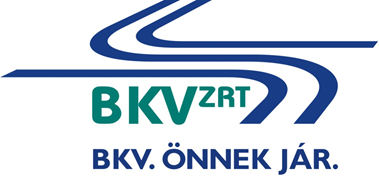 Kbt. Második Része szerinti tárgyalásos eljárás a Kbt. 85. § (1) bekezdés alapjánÚTMUTATÓ A RÉSZVÉTELI SZAKASZHOZBKV Zrt. járműveinek, telephelyeinek és létesítményeinek takarítása(BKV Zrt. T-254/15.)tárgyú tárgyalásos, uniós értékhatárt elérő, szolgáltatás megrendelésre irányuló közbeszerzési eljáráshoz2016.I. FEJEZET – Általános útmutató1.) Bevezetés, az eljárás általános feltételeiAz Ajánlatkérő képviseletében eljáró személynek jelen Útmutató kiadásával az a célja, hogy a versenysemlegesség lehető legteljesebb biztosításával minden Részvételre jelentkezőnek lehetővé tegye a sikeres részvételre jelentkezést. Ezen cél elérése érdekében a jelen Útmutató – megfelelően csoportosítva, akár ismételve is - tartalmazza azokat az adatokat és tényeket, amelyek elősegíthetik a sikeres részvételre jelentkezést.Jelen Útmutató az Ajánlatkérő által elfogadott és az Európai Unió Hivatalos Lapjában 2016/S 106 188770. iktatószám alatt 2016.június hó 03. napján megjelent részvételi felhívás alapján készült.A fenti részvételi felhívásban nem szabályozott kérdésekben jelen Útmutató rendelkezései az irányadóak és kötelezőek a részvételre jelentkezés összeállítására és benyújtására vonatkozóan.Az részvételi felhívás és a Útmutató esetleges ellentmondása esetén az részvételi felhívás rendelkezései az irányadóak.A részvételre jelentkezők részvételre jelentkezésük benyújtásával teljes egészében elfogadják a „2015. évi CXLIII. törvény a közbeszerzésekről” (továbbiakban Kbt.) előírásai szerint ezen beszerzési eljáráshoz elkészített részvételi felhívás és a jelen Útmutató (a továbbiakban együtt: Részvételre jelentkezési dokumentum) összes feltételét a részvételre jelentkezés kizárólagos alapjául.2.) AjánlatkérőBudapesti Közlekedési Vállalat Zártkörűen Működő Részvénytársaság1072 Budapest, Akácfa utca 15.Fax: +36 1322-6438E-mail: kozbeszerzes@bkv.hu3.) Részvételre jelentkezőAz a gazdasági szereplő, aki (amely) több szakaszból álló közbeszerzési eljárás első, részvételi szakaszában vagy koncessziós beszerzési eljárásban részvételi jelentkezést nyújt be4.) AlvállalkozóAz a gazdasági szereplő, aki (amely) a közbeszerzési eljárás eredményeként megkötött szerződés teljesítésében az ajánlattevő által bevontan közvetlenül vesz részt, kivévea) azon gazdasági szereplőt, amely tevékenységét kizárólagos jog alapján végzi,b) a szerződés teljesítéséhez igénybe venni kívánt gyártót, forgalmazót, alkatrész vagy alapanyag eladóját,c) építési beruházás esetén az építőanyag-eladót;5.) Gazdasági szereplőBármely természetes személy, jogi személy, egyéni cég vagy személyes joga szerint jogképes szervezet, vagy ilyen személyek vagy szervezetek csoportja, aki, illetve amely a piacon építési beruházások kivitelezését, áruk szállítását vagy szolgáltatások nyújtását kínálja.6.) Részvételre jelentkező feladataRészvételre jelentkező köteles a közbeszerzési eljárás tárgyát képező szolgáltatás megrendelést az részvételi felhívás, a jelen Útmutató és mellékletei, valamint az annak részét képező szerződési feltételek rendelkezései szerint, a vonatkozó jogszabályok, illetve egyéb előírások és minőségi követelmények betartása mellett megvalósítani.Az Ajánlatkérő felhívja a részvételre jelentkezők figyelmét, hogy részvételre jelentkezésüket az részvételi felhívás, a jelen Útmutató, a Kbt. előírásai és egyéb jogszabályi rendelkezések együttes figyelembevételével készítsék el.7.) A részvételre jelentkezés módosítása vagy visszavonásaA részvételre jelentkezők benyújtás után részvételre jelentkezésüket módosíthatják, visszavonhatják, esetleg újra beadhatják a részvételi határidő lejártáig. A részvételi határidő lejártát követően a benyújtott részvételre jelentkezések a részvételre jelentkező hozzájárulásával sem módosíthatók.8.) Kiegészítő tájékoztatásBármely gazdasági szereplő, aki az adott közbeszerzési eljárásban részvételre jelentkező lehet – a Kbt. 56. §-ában foglaltaknak megfelelően – a megfelelő részvételre jelentkezés érdekében az részvételi felhívásban, valamint az Útmutatóban foglaltakkal kapcsolatban írásban kiegészítő (értelmező) tájékoztatást kérhet az Ajánlatkérő nevében eljáró szervezettől.A kiegészítő tájékoztatást a részvételi határidő lejárta előtt ésszerű időben köteles az Ajánlatkérő megadni. A részvételre jelentkező, amennyiben a válaszadáshoz nem áll megfelelő idő rendelkezésre, az 52. § (3) bekezdésében foglalt módon élhet a részvételre jelentkezési vagy részvételi határidő meghosszabbításának lehetőségével.A kiegészítő tájékoztatás kérését elektronikus úton (e-mail), szerkeszthető formában (pl. Microsoft Office Word formátumban) kell az Ajánaltkérő képviseletében eljáró személy részére megküldeni a következő címre: kozbeszerzes@bkv.hu, az elektronikus levél tárgyában feltüntetve a következő szöveget: „Kiegészítő tájékoztatás-kérés - BKV Zrt. járműveinek, telephelyeinek és létesítményeinek takarítása”A kiegészítő tájékoztatást a részvételre jelentkezők azonos feltételekkel kapják meg írásban, fax és e-mail útján. A kiegészítő tájékoztatás akkor minősül kézbesítettnek, amikor a részvételre jelentkező a kiegészítő tájékoztatást fax és/vagy e-mail útján – fax visszaigazolás és/vagy kézbesítési visszaigazolással igazoltan – megkapta.A részvételre jelentkező köteles a részvételre jelentkezésében külön nyilatkozatban feltüntetni, hogy részvételi jelentkezés elkészítése során a kiegészítő tájékoztatásokat figyelembe vette (4. számú melléklet szerint). Az Ajánlatkérő által kibocsátott kiegészítő tájékoztatások a Részvételre jelentkezési dokumentum részévé válnak.Az Ajánlatkérőt nem kötik a hivatalos kiegészítő tájékoztatásokon túl, akár szóban, akár írásban közölt olyan magyarázatok és felvilágosítások, amelyeket alkalmazottai, vagy képviselői illetéktelenül tettek meg az eljárás folyamán.9.) A részvételre jelentkezési határidő meghosszabbítása, az részvételi felhívás módosítása, visszavonásaAz Ajánlatkérő a részvételi határidő meghosszabbítása esetén a Kbt. 52.§- a alapján jár el.Az Ajánlatkérő az részvételi felhívás módosítása esetén a Kbt. 56. §-a alapján jár el.Az Ajánlatkérő az részvételi felhívásban meghatározott részvételre jelentkezési határidőt – indokolt esetben - egy alkalommal meghosszabbíthatja, amelyről az eredeti határidő lejárta előtt hirdetményt tesz közzé a módosított határidőről és a határidő meghosszabbításának indokáról.A határidőt rövidíteni nem lehet.Ajánlatkérő a részvételi határidő lejártáig bármikor jogosult módosítani az részvételi felhívást, melyről haladéktalanul értesíti az eljárás iránt érdeklődőket. Ez esetben az részvételi felhívás módosítása a Közbeszerzési Értesítőben és a TED-en közzétételre kerül és adott esetben a részvételi határidő módosul. Ajánlatkérő a részvételi határidő lejártáig bármikor jogosult az részvételi felhívást visszavonni a Kbt. 53. §-a szerint.10.) Teljesség és pontosságA részvételre jelentkező felelős azért, hogy ellenőrizze az iratok teljes letöltését.Az Ajánlatkérő semmilyen kifogást sem fogad el, amelynek indoka az, hogy a részvételre jelentkező elmulasztotta az iratok valamely részének letöltését.11.) Többváltozatú részvételre jelentkezés, részekre bontásRészvételre jelentkező a többváltozatú részvételre jelentkezést lehetőségét kizárja.Az eljárásban Ajánlatkérő nem biztosítja a részekre történő jelentkezés lehetőségét.12.) TartalomjegyzékA részvételre jelentkezést tartalomjegyzékkel ellátva kell benyújtani. A tartalomjegyzékben az oldalak összegét is dokumentálni kell (összes oldalszám feltüntetése) és cégszerűen alá kell írni.13.) Üzleti titokA részvételre jelentkező a részvételi jelentkezésében, valamint a Kbt. 72. § szerinti indokolásban elkülönített módon elhelyezett, üzleti titkot [Ptk. 2:47. §] tartalmazó iratok nyilvánosságra hozatalát megtilthatja.Az üzleti titkot tartalmazó iratokat úgy kell elkészíteni, hogy azok az információs önrendelkezés jogról és az információszabadságról szóló 2011. évi CXII. törvény 27. § (3) bekezdésére figyelemmel kizárólag olyan információkat tartalmazzanak, amelyek nyilvánosságra hozatala az üzleti tevékenység végzése szempontjából aránytalan sérelmet okozna, továbbá ne tartalmazzák az alábbi elemeket.A részvételre jelentkező nem tilthatja meg nevének, címének (székhelyének, lakóhelyének), valamint olyan ténynek, információnak, megoldásnak vagy adatnak (a továbbiakban együtt: adat) a nyilvánosságra hozatalát, amely a 76. § szerinti értékelési szempont alapján értékelésre kerül, de az ezek alapjául szolgáló – a 44. § (2) bekezdés hatálya alá nem tartozó - részinformációk, alapadatok (így különösen az árazott költségvetés) nyilvánosságra hozatalát megtilthatja.Nem korlátozható vagy nem tiltható meg üzleti titokra hivatkozással olyan adat nyilvánosságra hozatala, amely a közérdekű adatok nyilvánosságára és a közérdekből nyilvános adatra vonatkozó, külön törvényben meghatározott adatszolgáltatási és tájékoztatási kötelezettség alá esik.A gazdasági szereplő az ajánlatban, részvételi jelentkezésben, hiánypótlásban, valamint a Kbt. 72. § szerinti indokolásban elkülönített módon elhelyezett, üzleti titkot (ideértve a védett ismeretet is) [Ptk. 2:47. §] tartalmazó iratok nyilvánosságra hozatalát megtilthatja. Az üzleti titkot tartalmazó irat kizárólag olyan információkat tartalmazhat, amelyek nyilvánosságra hozatala a gazdasági szereplő üzleti tevékenysége szempontjából aránytalan sérelmet okozna. A gazdasági szereplő az üzleti titkot tartalmazó, elkülönített irathoz indokolást köteles csatolni, amelyben részletesen alátámasztja, hogy az adott információ vagy adat nyilvánosságra hozatala miért és milyen módon okozna számára aránytalan sérelmet. A gazdasági szereplő által adott indokolás nem megfelelő, amennyiben az általánosság szintjén kerül megfogalmazásra.A gazdasági szereplő nem nyilváníthatja üzleti titoknak különösenazokat az információkat, adatokat, amelyek elektronikus, hatósági vagy egyéb nyilvántartásból bárki számára megismerhetők,az információs önrendelkezési jogról és az információszabadságról szóló 2011. évi CXII. törvény 27. § (3) bekezdése szerinti közérdekből nyilvános adatokat,az ajánlattevő, illetve részvételre jelentkező által az alkalmasság igazolása körében bemutatottkorábban teljesített közbeszerzési szerződések, illetve e törvény szerinti építés- vagy szolgáltatási koncessziók megkötésére, tartalmára és teljesítésére vonatkozó információkat és adatokat,gépekre, eszközökre, berendezésekre, szakemberekre, tanúsítványokra, címkékre vonatkozó információkat és adatokat,az ajánlatban meghatározott áruk, építési beruházások, szolgáltatások leírását, ide nem értve a leírásnak azt a jól meghatározható elemét, amely tekintetében az (1) bekezdésben meghatározott feltételek az ajánlattevő által igazoltan fennállnak,ha az ajánlatkérő annak benyújtását kéri, az ajánlattevő szakmai ajánlatát, ide nem értve a szakmai ajánlatnak azt a jól meghatározható elemét, amely tekintetében a fenti bekezdésben meghatározott feltételek az ajánlattevő által igazoltan fennállnak és a (3) bekezdés alapján nincs akadálya az üzleti titokká nyilvánításnak.(3) A gazdasági szereplő nem tilthatja meg nevének, címének (székhelyének, lakóhelyének), valamint olyan ténynek, információnak, megoldásnak vagy adatnak (a továbbiakban együtt: adat) a nyilvánosságra hozatalát, amely a Kbt. 76. § szerinti értékelési szempont alapján értékelésre kerül, de az ezek alapjául szolgáló - a (2) bekezdés hatálya alá nem tartozó - részinformációk, alapadatok (így különösen az árazott költségvetés) nyilvánosságra hozatalát megtilthatja.(4) Ha a gazdasági szereplő meghatározott információk, adatok üzleti titokká nyilvánítása során a fenti szabályokat nem tartotta be, az ajánlatkérő hiánypótlás keretében köteles felhívni az érintett gazdasági szereplőt a megfelelő tartalmú dokumentum benyújtására.14.) Közös részvételre jelentkezésTöbb gazdasági szereplő közösen is lehet részvételre jelentkező, amely esetben a közös részvételre jelentkezők kötelesek maguk közül egy, a közös részvételre jelentkezők nevében eljárni jogosult képviselőt megjelölni.A közös részvételre jelentkezők csoportjának képviseletében tett minden nyilatkozatnak egyértelműen tartalmaznia kell a közös részvételre jelentkezők megjelölését.Ahol e törvény a részvételre jelentkező számára a részvételre jelentkezők értesítését írja elő, valamint a kiegészítő tájékoztatás megadása, a hiánypótlás, a felvilágosítás és indokolás kérése esetében a részvételre jelentkező a közös részvételre jelentkezőknek szóló értesítését, tájékoztatását, illetve felhívását a Kbt. 35. § (2) bekezdés szerinti képviselőnek küldi meg.A közös részvételre jelentkezők a szerződés teljesítéséért a részvételre jelentkező felé egyetemlegesen felelnek. A közös részvételi jelentkezést benyújtó gazdasági szereplő(k) személyében a részvételi határidő lejárta után változás nem következhet be.Ajánlatkérő nem teszi lehetővé a Kbt. 35. § (9) bekezdése alapján projekttársaság létrehozását. Amennyiben közös részvételre jelentkezésre kerül sor, akkor a közös részvételre jelentkezők kötelesek becsatolni együttműködési megállapodásukat (5. számú melléklet szerint), amely legalább a következőket tartalmazza:- a közös részvételre jelentkezők egyetemleges felelősségvállalása a szerződéses kötelezettségek teljesítésére, amennyiben, mint nyertes részvételre jelentkező kiválasztásra kerülnek;- a közös részvételre jelentkezők nevében eljárni jogosult képviselő – a Kbt. 35. § (2) bekezdés alapján- megnevezése, valamint a cégjegyzésre jogosult – részvételre jelentkezést aláíró – személy(ek) neve, beosztása, telefon és telefax száma, címe, képviseleti jogának igazolása (adott esetben: aláírási címpéldány, a közös részvételre jelentkezők által az egyik részvételre jelentkező részére adott meghatalmazás).15.) A kizáró okok fenn nem állásának igazolásaAz eljárásban nem lehet részvételre jelentkező (közös részvételre jelentkező), alvállalkozó, és nem vehet részt az alkalmasság igazolásában olyan gazdasági szereplő, aki a Kbt. 62. § (1)-(2) bekezdésben és a 63. § (1) bekezdésben meghatározott kizáró okok fennállnak.A részvételre jelentkező vagy az alkalmasság igazolásában részt vevő alvállalkozó vagy más szervezet a jelentkezésben csak az egységes európai közbeszerzési dokumentumot köteles benyújtani a Kbt. 62. § (1)-(2) bekezdésben és a 63. § (1) bekezdésben meghatározott kizáró okok hiányának igazolása érdekében.Igazolási mód:A részvételre jelentkező vagy az alkalmasság igazolásában részt vevő alvállalkozó vagy más szervezet a jelentkezésben csak az egységes európai közbeszerzési dokumentumot (ESPD) köteles benyújtani a Kbt. 62. § (1)-(2) bekezdésben és a Kbt. 63.§ (1) bekezdésében meghatározott kizáró okok hiányának igazolása érdekében.16.) Alkalmasság igazolásaRészvételre jelentkezőnek (közös részvételre jelentkezőnek), a Részvételi felhívás III.2.2) – III.2.3) pontjában meghatározott alkalmasság teljesítésére vonatkozó nyilatkozatait az egységes európai közbeszerzési dokumentumban kell megadnia.Ajánlatkérő felhívja a részvételre jelentkezők figyelmét arra, hogy az egységes európai közbeszerzési dokumentumban az eljárás során megkövetelt alkalmassági követelmények tekintetében ajánlatkérő elfogadja az egyszerű nyilatkozatot, ezért az alkalmassági követelményeket nem kell külön, részletesen feltüntetni.A nyilatkozat tartalmazza annak megjelölését, hogy a 69. § (4) bekezdése szerint benyújtandó igazolás kiállítására mely szerv jogosult, valamint a 69. § (11) bekezdése szerinti adatbázis alkalmazásához szükséges adatokat és - szükség esetén - hozzájáruló nyilatkozatot.Az előírt alkalmassági követelményeknek a részvételre jelentkezők bármely más szervezet (vagy személy) kapacitására támaszkodva is megfelelhetnek, a közöttük fennálló kapcsolat jogi jellegétől függetlenül.Ebben az esetben meg kell jelölni a részvételre jelentkezésében ezt a szervezetet és a Részvételi felhívás vonatkozó pontjának megjelölésével azon alkalmassági követelményt (követelményeket), melynek igazolása érdekében a részvételre jelentkező ezen szervezet erőforrására (is) támaszkodik.A kapacitásait rendelkezésre bocsátó szervezet az előírt igazolási módokkal azonos módon köteles igazolni az adott alkalmassági feltételnek történő megfelelést, továbbá a részvételre jelentkező köteles csatolni a kapacitásait rendelkezésre bocsátó szervezet részéről olyan szerződéses vagy előszerződésben vállalt kötelezettségvállalását tartalmazó okiratot, amely alátámasztja, hogy a szerződés teljesítéséhez szükséges erőforrások ténylegesen rendelkezésre állnak majd a szerződés teljesítésének időtartama alatt. 17.) A részvételi jelentkezés nyelveAz eljárás nyelve a magyar.Idegen nyelvű dokumentum, irat benyújtása esetén, az idegen nyelvű dokumentummal együtt annak felelős magyar nyelvű fordítása is benyújtandó, közvetlenül az idegen nyelvű dokumentum mögött csatolva.Felelős fordítás alatt az Ajánlatkérő olyan fordítást ért, amely tekintetében a részvételre jelentkező képviseletére jogosult személy nyilatkozik, hogy az mindenben megfelel az eredeti szövegnek.A nem magyar nyelven készült, illetve felelős magyar fordítással el nem látott dokumentumokban foglaltakat Ajánlatkérő a részvételi jelentkezés bírálata során nem veszi figyelembe. A fordítás tartalmának helyességéért a részvételre jelentkező felelős.18.) Részvételi jelentkezés költségeiA részvételi jelentkezés elkészítésével, illetve benyújtásával kapcsolatban felmerülő összes költség a részvételre jelentkezőt terheli. A részvételre jelentkezőnek nincs joga semmilyen, a dokumentumban kifejezetten megadott jogcímen kívül, egyéb - így különösen anyagi - igény érvényesítésére. A közbeszerzési eljárás eredményes, vagy eredménytelen befejezésétől függetlenül a részvételre jelentkezővel és az eljáróval szemben ezen költségekkel kapcsolatban semmilyen követelésnek nincs helye.A részvételre jelentkező kifejezetten nyilatkozik, hogy a részvételre jelentkezést elkészítésével kapcsolatosan semmiféle – esetleges jövőbeni - térítésre nem kötelezhető.19.) A részvételi jelentkezés benyújtásának formai követelményeiA részvételi jelentkezés benyújtásának formai követelményeire különösen az alábbiak az irányadóak:A nem elektronikusan benyújtott jelentkezés esetében jelentkezőnek 1 (egy) eredeti példányban összefűzve kell benyújtania a jelentkezését. Ajánlatkérő kéri, hogy jelentkező a nem elektronikusan benyújtott, aláírt jelentkezést nem szerkeszthető (pl: pdf vagy jpeg formátumban), elektronikus adathordozón is szíveskedjen rendelkezésre bocsátani, a táblázatos word, illetve az excel állományokat szerkeszthető formában is. Az elektronikus adathordozón jelentkező nevét és az eljárás számát is szíveskedjenek feltüntetni.A részvételi jelentkezés oldalszámozása eggyel kezdődjön és oldalanként növekedjen. Elegendő a szöveget vagy számokat, vagy képet tartalmazó oldalakat számozni, az üres oldalakat nem kell, de lehet. A címlapot és hátlapot (ha vannak) nem kell, de lehet számozni. A részvételre jelentkező az ettől kismértékben eltérő számozást (pl. egyes oldalaknál a /A, /B oldalszám) is köteles elfogadni, ha a tartalomjegyzékben az egyes iratok helye egyértelműen azonosítható és az iratok helyére egyértelműen lehet hivatkozni.A részvételi jelentkezésnek az elején tartalomjegyzéket kell tartalmaznia, mely alapján a részvételi jelentkezésben szereplő dokumentumok oldalszám alapján megtalálhatóak;A részvételi jelentkezést 1 eredeti, papír alapú példányban kell beadni, e példányon meg kell jelölni, hogy az az eredeti; + be kell nyújtani 1 példány elektronikus adathordozót (CD/DVD) is, amely a papír alapú eredeti részvételre jelentkezéssel mindenben megegyező részvételre jelentkezést tartalmazza jelszó nélkül olvasható, de nem módosítható pdf fájlformátumban.A részvételi jelentkezésben lévő, minden - a részvételre jelentkező vagy alvállalkozó, vagy kapacitást rendelkezésre bocsátó szervezet által készített - dokumentumot (nyilatkozatot) a végén alá kell írnia az adott gazdálkodó szervezetnél erre jogosult(ak)nak vagy olyan személynek, vagy személyeknek aki(k) erre a jogosult személy(ek)től írásos meghatalmazást kaptak.A részvételi jelentkezést minden olyan oldalát, amelyen - a részvételre jelentkezést beadása előtt - módosítást hajtottak végre, az adott dokumentumot aláíró személynek vagy személyeknek a módosításnál is kézjeggyel kell ellátni.A részvételi jelentkezést  fűzve, vagy kötve kell benyújtani, úgy, hogy a részvételre jelentkezéskönnyen lapozható legyen.Amennyiben a részvételi jelentkezés egy példánya több elkülönülő részből áll, egyértelműen jelölni kell a kötetek számát.A részvételi jelentkezést becsomagolt állapotban kell benyújtani. A csomagolásnak biztosítani kell a következőket: egyértelműen látható legyen, hogy a csomag lezárását követően abból semmit ki nem vettek, és/vagy abba semmit be nem tettek,j) a csomagolás külső felületén megjelölhetőek legyenek az alábbi adatok:„BKV Zrt. járműveinek, telephelyeinek és létesítményeinek takarítása”továbbá:„Nem bontható fel a részvételi határidő lejárta előtt!”A csomagolásra a fentiektől eltérő tartalmú felirat elhelyezése nem javasolt – kivétel postai feladás - ami még elhelyezhető a csomagon az a címzés, azaz:Budapesti Közlekedési Vállalat Zártkörűen Működő Részvénytársaság,Beszerzési Főosztály1072 Budapest, Akácfa utca 15.A részvételi jelentkezés postai benyújtásából eredő kockázat a Részvételre jelentkezőt terheli. A postai úton eljuttatott részvételi jelentkezések csomagolási épségéért Ajánlatkérő felelősséget nem vállal. A részvételi jelentkezés postai úton csak tértivevényes küldeményként nyújtható be. A postán feladott részvételi jelentkezéseket Ajánlatkérő csak akkor tekinti határidőn belül benyújtottnak, ha annak kézhezvételére a részvételi határidő lejártát megelőzően sor kerül. A benyújtás teljesítésének a küldemény tényleges kézbesítése minősül.A személyesen benyújtott részvételi jelentkezés átvételét Ajánlatkérő képviselője a helyszínen írásban visszaigazolja.A részvételi jelentkezések, azaz a papír alapú eredeti, valamint az elektronikus adathordozón beadott részvételi jelentkezés formai vagy tartalmi eltérése esetén az Ajánlatkérő az eredeti papír alapú példányt tekinti hitelesnek, ez alapján kerül értékelésre a részvételi jelentkezés. E rendelkezés azonban nem mentesíti a részvételre jelentkezőt az alól, hogy részvételi jelentkezést ne az előírt példányszámban (1 papíralapú eredeti példány és 1 elektronikus példány) és formában, illetve tartalmi és formai követelményeknek megfelelően nyújtsa be.Ajánlatkérő felhívja a részvételre jelentkezők figyelmét a Kbt. 48. § (1)-(4) bekezdésében foglaltakra, amelyek szerintAz e törvényben meghatározott határidők tekintetében a napokban, hónapokban vagy években megállapított határidőbe vagy időtartamba (a továbbiakban együtt: határidő) a kezdőnap nem számít bele. Kezdőnap az a nap, amelyre a határidő megkezdésére okot adó cselekmény vagy egyéb körülmény esik.A hónapokban vagy években megállapított határidő azon a napon jár le, amely számánál fogva a kezdőnapot követő napnak megfelel; ha ez a nap a lejárat hónapjában hiányzik, a hónap utolsó napján.Ha a határidő utolsó napja nem munkanapra esik, a határidő csak az ezt követő legközelebbi munkanapon jár le.A hirdetményben (felhívásban) megjelölt határidő a hirdetmény (felhívás) közvetlen megküldését követő napon kezdődik.A részvételi határidő lejártát követően érkezett részvételre jelentkezést Ajánlatkérő a Kbt. 73. § (1) bekezdés a) pontja alapján érvénytelennek tekinti.A határidő után beérkezett részvételre jelentkezés csomagolását az Ajánlatkérő felbontja, amelyről külön jegyzőkönyvet vesz fel és azt az összes – beleértve az elkésett – részvételre jelentkezőnek megküldi (Kbt. 68. § (6) bekezdés).Az Ajánlatkérő a benyújtott részvételi jelentkezéseket nem szolgáltatja vissza sem egészben, sem részeiben, azokat nem bontja meg, az iratokat a Kbt. 46. § (2) bekezdése szerint kezeli.20.) A részvételi jelentkezés benyújtása, átvételeA részvételi jelentkezést írásban és zártan, a Részvételi felhívásban megadott címre közvetlenül vagy postai úton / kézbesítő útján kell benyújtani a részvételre jelentkezési határidő lejártáig (Kbt. 66. § (1) bekezdés).A részvételi jelentkezéseket tartalmazó csomagot a részvételi határidő lejártáig, munkanapokon 08.00 - 15.00 óra között lehet benyújtani a következő címen: Budapesti Közlekedési Vállalat Zártkörűen Működő Részvénytársaság, Beszerzési Főosztály1072 Budapest, Akácfa utca 15.,III. emelet B303/b.A személyesen, vagy meghatalmazott útján beadott részvételre jelentkezéseket az átvevő érkezteti, az átvétel pontos időpontját feljegyzi, és egyúttal igazolja az átvétel tényét. A részvételi jelentkezés akkor minősül a részvételi határidőn belül beérkezettnek, ha a részvételi jelentkezést tartalmazó zárt és sértetlen csomag legkésőbb a Részvételi felhívásban meghatározott részvételi határidő lejártáig a fent megjelölt helyen – átvételi elismervénnyel dokumentáltan - a Részvételre jelentkező képviselőjének birtokában van.A részvételi jelentkezést, illetve az azzal kapcsolatos küldeményeknek más helyre történő leadásából, elirányításából, elvesztéséből és az esetlegesen ennek következtében fellépő késedelemből eredő kockázat teljes mértékben a Részvételre jelentkezőt terheli.Az Ajánlatkérő gondoskodik arról, hogy az átvétel időpontjától a részvételi jelentkezések bontásáig a Részvételre jelentkezőn kívül a csomaghoz illetéktelen ne jusson. 21.) A részvételi jelentkezés felbontásaAjánlatkérő a részvételi jelentkezéseket a részvételi határidő lejártának időpontjában a Részvételi felhívás IV.2.2.) pontjában meghatározott időben és helyen bontja fel.A részvételi jelentkezések felbontásán a Részvételi felhívás VI.3.1. pontjában meghatározott szervezet(ek) lehetnek jelen.A Részvételre jelentkezők a bontásra külön meghívót nem kapnak.Ajánlatkérő a bontás során nyilvánosságra hozza a Részvételre jelentkezők nevét, címét (székhelyét, lakóhelyét).Ajánaltkérő a részvételi jelentkezés felbontásáról és a felolvasott adatok ismertetéséről jegyzőkönyvet készít, amelyet a bontástól számított öt napon belül megküld valamennyi részvételre jelentkezőnek.22.) A részvételi jelentkezés érvényességének vizsgálataAz Ajánlatkérő megvizsgálja, hogy a részvételre jelentkező részvételi jelentkezése érvényes-e.A részvételi jelentkezést érvénytelen, ha (Kbt. 73. § (1) bekezdés)a) azt az ajánlattételi, illetve részvételi határidő lejárta után nyújtották be;b) az ajánlattevőt, részvételre jelentkezőt az eljárásból kizárták;c) ha az ajánlattevő vagy részvételre jelentkező alvállalkozója, vagy az alkalmasság igazolásában részt vevő szervezet a 62. § (1) bekezdés i) pontja, vagy az adott eljárásban felmerült magatartása alapján j) pontja szerinti kizáró ok miatt kizárásra került;d) az ajánlattevő vagy részvételre jelentkező nem felel meg a szerződés teljesítéséhez szükséges alkalmassági követelményeknek, vagy nem igazolta megfelelően a követelményeknek való megfelelést;e) egyéb módon nem felel meg az ajánlati, ajánlattételi vagy részvételi felhívásban és a közbeszerzési dokumentumokban, valamint a jogszabályokban meghatározott feltételeknek, ide nem értve a részvételi jelentkezés és az ajánlat ajánlatkérő által előírt formai követelményeit;f) az ajánlattevő vagy részvételre jelentkezőfa) valamely adatot a 44. § (2)-(3) bekezdésébe ütköző módon minősít üzleti titoknak és ezt az ajánlatkérő hiánypótlási felhívását követően sem javítja; vagyfb) a 44. § (1) bekezdése szerinti indokolás a hiánypótlást követően sem megfelelő.Az (1) bekezdésben foglaltakon túl a részvételi jelentkezés érvénytelen, ha a részvételre jelentkező ajánlatot tesz.23.) A részvételre jelentkező kizárásaAz ajánlatkérőnek ki kell zárnia az eljárásból azt az ajánlattevőt, részvételre jelentkezőt, alvállalkozót vagy az alkalmasság igazolásában részt vevő szervezetet, akia) a kizáró okok [62. §, és ha az ajánlatkérő előírta 63. §] hatálya alá tartozik;b) részéről a kizáró ok az eljárás során következett be.Az ajánlatkérő kizárhatja az eljárásbóla) azt az ajánlattevőt vagy részvételre jelentkezőt, aki számára nem kell nemzeti elbánást nyújtani [2. § (5) bekezdés],24.) A részvételi jelentkezések elbírálása, vizsgálata (hiánypótlás, felvilágosítás kérés, számítási hiba javítása)A részvételi jelentkezések elbírálása során az Ajánlatkérőnek az egységes európai dokumentum alapján meg kell vizsgálnia, hogy a részvételi jelentkezések megfelelnek-e az Részvételi felhívásban, a Útmutatóban, valamint a jogszabályokban meghatározott feltételeknek.Az Részvételi felhívásban előírtaknak megfelelően kell megítélni a részvételre jelentkező szerződés teljesítésére való alkalmasságát vagy alkalmatlanságát.Ajánlatkérő köteles megállapítani, hogy mely részvételi jelentkezések érvénytelenek, és hogy van-e olyan részvételre jelentkező, akit az eljárásból ki kell zárni.Az Ajánlatkérő az összes Részvételre jelentkező számára azonos feltételekkel a Kbt. 71. §-a szerint biztosítja a hiánypótlás lehetőségét, valamint a részvételre jelentkezésben található, nem egyértelmű kijelentések, nyilatkozatok, igazolások tartalmának tisztázása érdekében a részvételre jelentkezőktől felvilágosítást kér.25.) Az összegezés megküldésének időpontjaAz ajánlatkérő a részvételi jelentkezések elbírálásának befejezésekor külön jogszabályban meghatározott minta szerint írásbeli összegezést köteles készíteni a részvételi jelentkezésekről. Az ajánlatkérő a részvételi jelentkezések elbírálásának befejezésekor a 79.§ (1) bekezdés szerinti tájékoztatást az írásbeli összegezésnek minden a részvételi szakasz lezárása esetén részvételre jelentkező részére egyidejűleg, telefaxon vagy elektronikus úton történő megküldésével teljesíti.26.) KöltségekA részvételi jelentkezés elkészítésével és a részvételre jelentkezéssel kapcsolatos költségek a Részvételre jelentkezőt terhelik, ezzel kapcsolatban Ajánlatkérő semmiféle felelősséggel nem tartozik, illetve semmiféle kártérítésre nem kötelezhető.27.) KapcsolattartásA felolvasólapon kapcsolattartóként feltüntetett személlyel közöltek a részvételre jelentkezők, illetőleg közös részvételre jelentkezés esetén a közös részvételre jelentkezők mindegyike vonatkozásában joghatályos közlésnek minősülnek. Az eljárás bármely szakaszában a kapcsolattartónál megjelölt faxszámra vagy email címre küldött bármilyen üzenet, dokumentum a sikeres elküldés visszaigazolásának pillanatában a részvételre jelentkező, illetőleg közös részvételre jelentkezés esetén valamennyi közös részvételre jelentkező részére joghatályosan kézbesítettnek tekintendő.A kapcsolattartó személyében, illetőleg adataiban bekövetkező változást írásban kell a Ajánlatkérőnek bejelenteni. 29.) Alkalmazandó jogszabályA Részvételi felhívásban és jelen Útmutatóban nem szabályozott kérdésekre a 2015. évi CXLIII. törvény a közbeszerzésekről és végrehajtási rendeletei az irányadók.II. FEJEZET - ELJÁRÁS TÁRGYAAz eljárás tárgyaFőbb mennyiségek:Autóbusz, trolibusz telephelyek és járművek takarítása Létesítmények alapterülete: 50.756 m2
Járművek száma: 1.202 dbVillamos telephelyek és járművek takarításaLétesítmények alapterülete: 75.358 m2
Járművek száma: 599 dbMetró jármű telephelyek és járművek takarításaLétesítmények alapterülete: 126.348 m2
Járművek száma: 454 dbHÉV járműtelepek és járművek takarításaLétesítmények alapterülete: 25.469 m2
Járművek száma: 294 dbMetró utasforgalmi területek és üzemi területek takarításaM1 vonal	  5.028 m2M2 vonal	24.217 m2M3 vonal	47.979 m2M4 vonal	33.750 m2Irodaházak és egyéb létesítmények takarításaLétesítmények alapterülete: 24.316 m2Utasforgalmi területek takarításaUtasforgalmi területek alapterülete: 576.842 m2A létesítmények alapterülete és a járművek száma a felhívás feladásakor a BKV Zrt. által üzemeltett mennyiség alapján került meghatározásra. Ajánlatkérő fenntartja a jogot az egyes feladatoknál meghatározott mennyiségek átcsoportosítására. Az igényelt szolgáltatás a szerződés időtartama alatt -30 %-kal változhat.1.2.	Műszaki követelmények:Általános ismertetésJelen fejezet a közbeszerzési eljárás indításakor szükségesnek tartott információkat és a szolgáltatás nyújtásával kapcsolatos megrendelői elvárásokat határozza meg. A közbeszerzési eljárásban az ajánlatkérő a BKV valamennyi telephelyének és valamennyi járműtípusának takarítási szolgáltatására kér ajánlatot.  Az ajánlattételi szakaszban kiadásra kerülő műszaki dokumentáció részét képező fájlok (dokumentumok és táblázatok), tartalmazzák majd az egyes feladatok részletes leírását és a takarítási specialitásokat, a területek felsorolásait és a kitöltendő táblázatokat.  Ezek az információk a szolgáltatás nyújtásához kapcsolódó teljesítésigazolási, számlázási, kapcsolattartási sajátosságok miatt tervezetten az alábbiak szerint kerülnek csoportosításra:   Autóbusz telephelyek és járművek takarításaVillamos telephelyek és járművek takarításaMetró telephelyek és járművek takarításaHÉV telephelyek és járművek takarításaMetró utasforgalmi területek takarításaIrodaházak takarításaFelszíni utasforgalmi területek takarításaEseti jelleggel megrendelésre kerülő szolgáltatásokHó és síkosságmentesítésAz ajánlatkérő a fájlok és táblázatok valamint az egyes feladatok elnevezése során következetesen a fenti római számozást alkalmazza a könnyebb azonosíthatóság érdekében. A műszaki dokumentáció tartalmazza majd a takarítandó területekre vonatkozó elvárásokat és az egyes területekre vonatkozó speciális BKV sajátosságokat. Ezen takarítási elvárások alapján szükséges az ártáblázatok kitöltése, amelyek szintén a műszaki dokumentáció részét fogják képezni. A szolgáltatás tárgyát képező területek meghatározása: Autóbusz telephelyek és járművek takarításaTelephelyek: Takarítandó mennyiség: 50. 756 m2Járművek száma: 1.202 dbVillamos telephelyek és járművek takarításaTakarítandó mennyiség: 75.358 m2Járművek száma: 599 dbMetró telephelyek és járművek takarításaTakarítandó mennyiség: 126.348 m2Járművek száma: 454 dbHÉV telephelyek és járművek takarításaTakarítandó mennyiség: 25.496 m2Járművek száma: 294 dbMetró utasforgalmi és üzemi területek takarításaIrodaházak takarításaTakarítandó mennyiség: 24.316 m2Felszíni utasforgalmi területek takarításaA BKV teljes felszíni vonalhálózatán a megállóhelyek, csomópontok, vágányzónák végállomási tartózkodók takarítása.Takarítandó mennyiség: 576.842 m2A takarítási szolgáltatás általános elvárásaiA.1  -  Általános elvárásokA.2. - Elvárások a személyzettel szembenA.3. - Elvárások a használt gépekkel és anyagokkal szembenA.4. -  Kapcsolattartás, helyszíni közvetlen irányításA.5. - A szolgáltatás minőségének ellenőrzéseA.1. Általános elvárásokA BKV járműtelepei veszélyes üzemeknek minősülnek (vizsgáló- és szerelő aknák, nagyfeszültségű harmadik sín – max.1000V= –, járműmozgás stb.) ezért a Vállalkozó csak a speciális elvárásoknak megfelelő orvosi vizsgálattal rendelkező munkavállalókat foglalkoztathat. Ennek meglétét munkába álláskor igazolni kell, és a telephelyi részmunkakörű munkavédelmi előadónak be kell mutatni. Ezen igazolásnak tartalmaznia kell a dolgozó nevét, születési adatait, személy azonosítására alkalmas okmányának számát és típusát, lakcímét, anyja nevét. Vállalkozó köteles tisztán tartani az általa használt helyiségeket, munkaterületeket (öltözők, vizes blokkok, étkezők, mosóvágány, mosócsarnok, mosóberendezés, stb.), erre a tevékenységére külön díjat nem számíthat fel, nem számlázhatja tovább a társaság részére.Munkavédelmi-, tűzvédelmi oktatásokat kell tartani a vállalkozó vezetői részére a BKV Zrt. részéről, melyet bizonylatolni kell. A vállalkozó állományába tartozó többi dolgozó további oktatása a kioktatott vezető feladata. A vállalkozó bármely alkalmazottja munkát a járműtelepeken csak a fenti oktatások bizonylatolt megléte esetén kezdhet meg.A vállalkozó köteles az adott telephelyeken érvényes környezetvédelmi és/vagy minőségirányítási rendszerek által elvártakat betartani, tevékenységét ezen elvárásoknak megfelelően végezni és köteles a környezetvédelmi és/vagy minőségirányítási rendszerek működtetésében a tőle elvárható segítséget megadni.  A.2) Elvárások a személyzettel szemben: Ajánlattevő minden dolgozójának az adott területre meghatározott szakmai szint igazolására alkalmas dokumentumokkal kell rendelkeznieAjánlattevő dolgozóinak erkölcsi bizonyítvánnyal kell rendelkeznie Ajánlattevő által foglalkoztatott személyek társadalombiztosításba való bejelentését az ajánlatkérő kérésére igazolni köteles. Külföldi munkavállalók alkalmazására csak érvényes munkavállalási és tartózkodási engedéllyel van lehetőség. Ajánlattevő az Ajánlatkérő területein dolgozó dolgozói részére, amennyiben az Ajánlatkérő előírja, köteles biztosítani a megkövetelt védőoltásokat (pl. Hepatitis B). Az ezzel kapcsolatos dokumentumokat köteles megőrizni. A takarító személyzetet Ajánlattevő köteles egységes, a munkavégzésnek és a biztonsági előírásoknak megfelelő megkülönböztető színű munkaruházattal ellátni, mely az épületben/telephelyen használt más szakmai területek által használt munkaruháktól elkülönül és gondoskodni a rendszeres tisztításáról/cseréjéről, hogy azok mindig újszerű állapotot mutassanak. Ugyancsak köteles az ajánlattevő a dolgozóinak csak az épületben használatos munkacipőt biztosítani, használatát elrendelni. A.3.) Elvárások a használt gépekkel és anyagokkal szemben: A szolgáltatás során alkalmazott kezelőszerek, kézi eszközök, gépek és tartozékok kiválasztása, beszerzése, raktározása, karbantartása, adagolása, szükség szerinti címkézése, és felhasználása illetve a felhasználáshoz tartozó kockázatelemzés elkészítése és a személyzet ilyen irányú képzése is a vállalkozó 100%-os felelőssége, beleértve azt is, ha ezek az anyagok bármilyen kár okoznak közvetlenül vagy közvetve. A használt tisztítószereknek és az alkalmazott takarítási technikáknak környezetvédelem és hulladék kezelési lehetőségek tekintetében a legmodernebb feltételeknek kell megfelelniük. A mopok és törlőkendők kimosatásáról, fertőtlenítéséről , a gépek karbantartásáról és tisztításáról az Ajánlattevő gondoskodik. A.4.) Kapcsolattartás, helyszíni közvetlen irányítás: A takarítási munkák irányítására, szervezésére és ellenőrzésére, valamint Ajánlatkérővel kapcsolattartásra Ajánlattevő csoportvezetőt biztosít, aki az egész műszak során, a helyszínen tartózkodik. A.5. A szolgáltatás minőségének ellenőrzéseA megrendelő saját maga, vagy megbízott képviselője (a továbbiakban: Ellenőr), a szolgáltatás adott periódusában, bármelyik feladat körülményeit, maradéktalan elvégzését ellenőrizheti előzetes bejelentés nélkül. Az ellenőrzés kiterjedhet a munkaterv betartására, a kezelőszerek és eszközök szakszerű alkalmazására, az elvégzett munka minőségére. Ezeket külön-külön, de együttesen is vizsgálhatja.Amennyiben az Ellenőr a munkaterv betartását vizsgálja, azt vizsgálhatja, hogy az adott időszakban a munkatervben meghatározott személy a területen van-e, munkaképes állapotban van-e, megfelelően felkészült-e és el van-e látva a feladat végrehajtásához szükséges eszközökkel és munkavédelmi felszereléssel. Amennyiben a helyszínen nem a feladattervben megadott személy van, azt is vizsgálhatja, hogy a helyettesítő személy szakmai szintje megfelel-e a munkatervben megadott szintnek.Az Ellenőr a kezelőszerek, vagy eszközök szakszerű felhasználásának esetében a következőket vizsgálhatja: Az alkalmazott kezelőszerek biztonsági adatlapja elérhető-e a szolgáltatást végző személy számára? Az alkalmazott kezelőszereknek van-e felhasználási útmutatója (javasolt hígítási arány, technológia, alkalmazási korlátozások)? Az alkalmazott kezelőszert a biztonsági adatlap és a használati útmutató leírása szerint használják-e? Az alkalmazott eszközök, vagy gépek megfelelnek-e az adott feladatra? Az alkalmazott elektromos gépeknek van-e érvényes érintésvédelmi felülvizsgálata? Az alkalmazott gépeknek van-e gépnaplója és az megfelelően van-e vezetve? Az alkalmazott eszközöket vagy gépeket megfelelően használják-e? A végrehajtó tisztában van-e a járulékos kockázatokkal? Amennyiben az Ellenőr az elvégzett munka minőségét vizsgálja, ezt csak közvetlenül az elvégzett feladat után vizsgálhatja és a szolgáltató jelenlétében. A minőségi vizsgálat tárgya, a munkatervben, az adott feladatra vonatkozóan meghatározott tisztasági szintnek való megfelelősség mértéke. A bírálati szempontrendszer ismertetéseAz Ajánlatkérő a beérkező ajánlatokat a Kbt. 76.§ (2) bekezdés c) pontja alapján a legjobb ár-érték arány értékelési szempontja alapján bírálja el, a  a Részvételi felhívásban meghatározott feltételek szerint.III. FEJEZET - MELLÉKLETEK, NYILATKOZATMINTÁK,FORMANYOMTATVÁNYOKAz Ajánlatkérő által kiadott nyilatkozat és igazolás minták kizárólag ajánlott mintaként, segítségképpen szolgálnak. A részvételre jelentkezők nem kötelesek alkalmazni a mintákat. Ajánlatkérő javasolja ezen minták használatát. A részvételre jelentkezőnek minden esetben a Kbt., valamint aRészvételi felhívás, jelen Útmutató és a kiegészítő tájékoztatás rendelkezéseinek kell megfelelni.Felhívjuk a figyelmet, hogy adott esetben a közös részvételre jelentkezők csoportjának képviseletében tett minden nyilatkozatnak egyértelműen tartalmaznia kell a közös részvételre jelentkezők megjelölését.MELLÉKLETEK1. sz. melléklet:Részvételi jelentkezés adatlapja2. sz. melléklet:Egységes európai közbeszerzési dokumentum (ESPD)3. sz. melléklet:RÉSZVÉTELRE Jelentkezési NYILATKOZAT 4. sz. melléklet:VISSZAIGAZOLÓ ADATLAP5. sz. melléklet:együttműködési megállapodás (adott esetben)6. sz. melléklet:nyilatkozat üzleti titokrólII.Az eljárás későbbi szakaszában (ajánlatkérő külön felhívására) benyújtandó dokumentumok7. sz. melléklet:nyilatkozat a kizáró okok fenn nem állásáról (jelentkező, alkalmasság igazolásában résztvevő alvállalkozó vagy más szervezet vonatkozásában8. sz. melléklet:NYILATKOZAT a Kbt. 62. § (1) kb) és (kc) pontjaiban foglaltakról9. sz. melléklet:nYILATKOZAT az árbevételről10. sz. melléklet:REFERENCIanyilatkozat11. sz. melléklet:REFERENCIA IGAZOLÁS12. sz. melléklet:KAPACITÁSAIT RENDELKEZÉSRE BOCSÁTÓ SZERVEZET NYILATKOZATA13. sz. melléklet:Nyilatkozat bankszámlákról14. sz. melléklet:Pénzintézeti nyilatkozat15. sz. melléklet:NYILATKOZAT SZAKEMBEREKRŐL16. sz. melléklet:NYILATKOZAT STATISZTIKAI ÁLLOMÁNYI LÉTSZÁMRÓL17. sz. melléklet:Nyilatkozat Szakmai FELELŐSSÉGBIZTOSÍTÁSRÓL 18. sz. melléklet:Nyilatkozat beszámolóban található adatokról19. sz. melléklet:Nyilatkozat Tanúsítványokról BorítólapRészvételre jelentkező (közös részvételre jelentkező) neve: …………………………………………………………………….Részvételre jelentkező (közös részvételre jelentkező) székhelye: ……………………………………………………………..„BKV Zrt. járműveinek, telephelyeinek és létesítményeinek takarítása”tárgyú tárgyalásos közbeszerzési eljárásRÉSZVÉTELI JELENTKEZÉS1. számú mellékletRészvételi jelentkezés adatlapja„BKV Zrt. járműveinek, telephelyeinek és létesítményeinek takarítása”Önálló részvételi jelentkezés esetén:Közös részvételi jelentkezés esetén:Kelt:2. sz. mellékletA BIZOTTSÁG (EU) 2016/7 VÉGREHAJTÁSI RENDELETE(2016. január 5.)az egységes európai közbeszerzési dokumentum formanyomtatványának meghatározásárólMELLÉKLETEI1. MELLÉKLETKitöltési útmutatóAz egységes európai közbeszerzési dokumentum a gazdasági szereplő olyan nyilatkozata, amely a hatóságok vagy harmadik felek által kibocsátott igazolásokat helyettesíti előzetes bizonyítékként. A 2014/24/EU irányelv 59. cikkében foglaltak szerint ebben a gazdasági szereplő hivatalosan kinyilvánítja, hogy nincs azon helyzetek egyikében sem, amelyek miatt a gazdasági szereplőket ki kell, illetve ki lehet zárni; hogy megfelel a vonatkozó kiválasztási szempontoknak, és adott esetben megfelel az objektív szabályoknak és kritériumoknak, amelyeket a részvételre felhívandó, alkalmasnak minősített részvételre jelentkezők számának korlátozása céljából határoztak meg. Célja a kizárási és a kiválasztási kritériumokhoz kapcsolódó jelentős számú igazolás, illetve egyéb dokumentum benyújtásának kötelezettségéből eredő adminisztratív terhek csökkentése.Az egységes európai közbeszerzési dokumentum kitöltése során a gazdasági szereplők feladatát megkönnyítendő a tagállamok útmutatót bocsáthatnak ki az egységes európai közbeszerzési dokumentum használatáról, például jelezve, hogy a nemzeti jog mely rendelkezései relevánsak a III. rész A. szakaszára vonatkozóan, hogy az elismert gazdasági szereplők hivatalos jegyzéke vagy azzal egyenértékű igazolás esetleg nem létezik, vagy ilyet nem bocsátanak ki egy adott tagállamban, vagy pontosítva, hogy mely hivatkozásokat és információkat kell megadni ahhoz, hogy az ajánlatkérő szervek vagy a közszolgáltató ajánlatkérők elektronikusan hozzáférjenek egy adott igazoláshoz.Egy adott közbeszerzési eljárás dokumentációjának elkészítése során az ajánlatkérő szerveknek és a közszolgáltató ajánlatkérőknek az eljárást megindító felhívásban, az eljárást megindító felhívásban hivatkozott közbeszerzési dokumentumokban vagy a szándék megerősítésére vonatkozó felhívásban jelezniük kell, hogy mely információkat fogják bekérni a gazdasági szereplőktől, beleértve annak egyértelmű kijelentését, hogy a II. és III. részben meghatározott információt meg kell adni vagy nem kell megadni azon alvállalkozók tekintetében, amelyek kapacitásait a gazdasági szereplő nem veszi igénybe. Azáltal is megkönnyíthetik a gazdasági szereplők feladatát, hogy ezt az információt közvetlenül az egységes európai közbeszerzési dokumentum elektronikus változatában jelzik, például az ESPD-szolgáltatás felhasználásával (https://webgate.acceptance.ec.europa.eu/growth/tools-databases/ecertis2/resources/espd/index.html), amelyet a Bizottság szervezeti egységei díjmentesen fognak az ajánlatkérő szervezetek, a közszolgáltató ajánlatkérők, a gazdasági szereplők, az elektronikus szolgáltatók és más érdekelt felek rendelkezésére bocsátani. A nyílt eljárások esetében az ajánlat, továbbá meghívásos eljárás, tárgyalásos eljárás, versenypárbeszéd és innovációs partnerség esetében a részvételi kérelem mellett a gazdasági szereplőknek be kell nyújtaniuk a kért információk megadásával kitöltött egységes európai közbeszerzési dokumentumot is. A keretmegállapodásokon alapuló egyes szerződések kivételével az eljárás nyerteséül kiválasztott ajánlattevőnek be kell nyújtania a naprakész igazolásokat és kiegészítő dokumentumokat. A tagállamok szabályozhatják, vagy az ajánlatkérő szervekre és a közszolgáltató ajánlatkérőkre hagyhatják annak eldöntését, hogy használják-e az egységes európai közbeszerzési dokumentumot olyan közbeszerzési eljárások részeként is, amelyek nem, vagy nem teljesen tartoznak a 2014/24/EU vagy a 2014/25/EU irányelv hatálya alá, például a vonatkozó értékhatár alatti beszerzéseknél, vagy a szociális és egyéb meghatározott szolgáltatásokra vonatkozó különös szabályok hatálya alá tartozó beszerzéseknél (a továbbiakban: az enyhébb szabályozás). Hasonlóképpen a tagállamok szabályozhatják, vagy az ajánlatkérő szervekre és a közszolgáltató ajánlatkérőkre hagyhatják annak eldöntését, hogy használják-e az egységes európai közbeszerzési dokumentumot koncessziós szerződések odaítélésével kapcsolatban is, attól függetlenül, hogy azok a 2014/23/EU irányelv hatálya alá tartoznak-e.Az ajánlatkérő szerv vagy a közszolgáltató ajánlatkérő az eljárás során bármikor felkérheti bármelyik ajánlattevőt, hogy nyújtsa be az összes kért igazolást és kiegészítő dokumentumot, vagy azok egy részét, amennyiben ez az eljárás megfelelő lefolytatásához szükséges.A gazdasági szereplő kizárható a közbeszerzési eljárásból, vagy ellene a nemzeti jognak megfelelően vád emelhető, ha az egységes európai közbeszerzési dokumentumban vagy – általánosabban – a kizárási okok fenn nem állásának és a kiválasztási kritériumok teljesülésének ellenőrzéséhez szükséges információk szolgáltatása során hamis nyilatkozatot tett, információkat tartott vissza, vagy nem tudja bemutatni a megkívánt kiegészítő dokumentumokat. A gazdasági szereplők később is felhasználhatják azt az egységes európai közbeszerzési dokumentumban megadott információt, amelyet egy korábbi közbeszerzési eljárásban már megadtak, amennyiben az információ továbbra is helytálló és releváns. Ennek a legkönnyebb módja, az információ beillesztése az új egységes európai közbeszerzési dokumentumba a megfelelő funkciókkal, amelyek e célra rendelkezésre állnak a fent említett elektronikus ESDP szolgáltatásban. Természetesen lehetőség lesz az információ ismételt felhasználására a másolás és beillesztés más formáinak segítségével is, például a gazdasági szereplő informatikai berendezésein (PC-n, táblagépen, szerveren ...) tárolt információ felhasználásával.A 2014/24/EU irányelv 59. cikke (2) bekezdése második albekezdésének megfelelően az egységes európai közbeszerzési dokumentum kizárólag elektronikus formában fog rendelkezésre állni, azonban ez legkésőbb 2018. április 18-ig halasztható. Ez azt jelenti, hogy legkésőbb 2018. április 18-ig az egységes európai közbeszerzési dokumentumnak mind elektronikus, mind pedig papíralapú változatai felhasználhatók. Az említett ESPD-szolgáltatás minden esetben lehetővé teszi a gazdasági szereplők számára, hogy elektronikusan töltsék ki az egységes európai közbeszerzési dokumentumukat, lehetővé téve számukra a felkínált lehetőségek minden előnyének kiaknázását (nem utolsósorban az információ újrafelhasználását). Olyan közbeszerzési eljárásoknál, amelyekben az elektronikus kommunikációt elhalasztották (amely legkésőbb 2018. április 18-ig szintén lehetséges), az ESPD-szolgáltatás lehetővé teszi a gazdasági szereplők számára elektronikusan kitöltött egységes európai közbeszerzési dokumentumuk kinyomtatását papíralapú dokumentumként, amelyet azután az elektronikus kommunikációtól eltérő módon eljuttathatnak az ajánlatkérő szervnek vagy a közszolgáltató ajánlatkérőnek.Az előzőkben említetteknek megfelelően az egységes európai közbeszerzési dokumentumban a gazdasági szereplő hivatalosan kinyilvánítja, hogy a vonatkozó kizárási okok nem állnak fenn, hogy az adott kiválasztási kritériumoknak megfelel, valamint kötelezettséget vállal arra, hogy megadja az ajánlatkérő szerv vagy a közszolgáltató ajánlatkérő által kért releváns információkat. Amennyiben a közbeszerzések részekre vannak bontva, és a kiválasztási szempontok részenként változnak, az egységes európai közbeszerzési dokumentumot mindegyik részre vonatkozóan ki kell tölteni (vagy a részek olyan csoportjára, amelyekre ugyanazon kiválasztási szempontok vonatkoznak).A nyilatkozatnak emellett tartalmaznia kell, hogy a kiegészítő iratok kiállításáért melyik hatóság vagy harmadik fél a felelős, továbbá tartalmaznia kell a gazdasági szereplő arra vonatkozó hivatalos nyilatkozatát, hogy kérésre haladéktalanul be tudja mutatni az említett kiegészítő iratokat.Az ajánlatkérő szervek vagy közszolgáltató ajánlatkérők dönthetnek úgy, vagy a tagállamok előírhatják számukra, hogy a kiválasztási szempontokról előírt információt egyetlen kérdésre korlátozzák arra vonatkozóan, hogy a gazdasági szereplők megfelelnek-e az előírt kiválasztási szempontoknak, igen vagy nem. Bár ezt további információ és/vagy dokumentáció bekérése követheti, körültekintően el kell kerülni azt, hogy túlzott adminisztratív terheket rójanak a gazdasági szereplőkre azáltal, hogy egy adott közbeszerzési eljárásban minden résztvevőtől szisztematikusan bekérik a tanúsítványokat vagy egyéb igazolásokat, illetve az olyan gyakorlatot, amelynek során megkülönböztető módon azonosítják be azokat a gazdasági szereplőket, amelyektől ilyen dokumentációt kérnek. Az ajánlatkérő szervek és a közszolgáltató ajánlatkérők azon kötelezettsége, hogy az érintett dokumentációt bármely tagállamban közvetlenül a díjmentes nemzeti adatbázishoz történő hozzáféréssel szerezzék be, akkor is fennáll, amikor a kiválasztási szempontokra kezdetben bekért információ az igen vagy nem válaszra szorítkozott. Ha ilyen elektronikus dokumentációt kérnek, akkor a gazdasági szereplők az érintett dokumentáció beszerzéséhez szükséges információt a kiválasztási szempontok ellenőrzésekor fogják megadni az ajánlatkérő szervnek vagy a közszolgáltató ajánlatkérőnek, nem pedig közvetlenül az egységes európai közbeszerzési dokumentumban.   Amennyiben a szükséges információ (például erkölcsi bizonyítvány) elektronikus úton elérhető az ajánlatkérő szerv vagy a közszolgáltató ajánlatkérő számára, a gazdasági szereplő annak érdekében, hogy az ajánlatkérő szerv vagy a közszolgáltató ajánlatkérő hozzáférjen ezekhez az információkhoz, közölheti az információ elérési útját (meg kell adnia az adatbázis nevét, internetcímét, a keresett adat nyilvántartási számát stb.). Ennek közlésével a gazdasági szereplő hozzájárul ahhoz, hogy az ajánlatkérő szerv vagy a közszolgáltató ajánlatkérő a személyes adatok feldolgozásáról szóló 95/46/EK irányelvet végrehajtó nemzeti szabályoknak megfelelően hozzáférjen a vonatkozó dokumentumokhoz és különösen egyes különleges adatokat, például bűncselekményekre, büntetőítéletekre vagy biztonsági intézkedésekre vonatkozó adatokat tartalmazó dokumentumokhoz. A 2014/24/EU európai parlamenti és tanácsi irányelv 64. cikkével összhangban az elismert gazdasági szereplők hivatalos jegyzékébe felvett vagy közjogi vagy magánjogi szervezetek által kiállított vonatkozó tanúsítványokkal rendelkező gazdasági szereplő a III–V. részben kért adatok vonatkozásában benyújthatja az ajánlatkérő szervnek vagy a közszolgáltató ajánlatkérőnek a hivatalos jegyzékbe való felvételről az illetékes hatóság által kiadott igazolást, vagy az illetékes tanúsító szervezet által kibocsátott tanúsítványt.Azon gazdasági szereplőnek, amely egyedül vesz részt és a kiválasztási szempontok teljesítéséhez nem veszi igénybe más szervezetek kapacitásait, egy egységes európai közbeszerzési dokumentumot kell kitöltenie. Azon gazdasági szereplőnek, amely egyedül vesz részt, de a kiválasztási szempontok teljesítéséhez más szervezet vagy szervezetek kapacitásait veszi igénybe, biztosítania kell, hogy az ajánlatkérő szerv vagy a közszolgáltató ajánlatkérő a gazdasági szereplő egységes európai közbeszerzési dokumentuma mellett kézhez kapjon egy külön egységes európai közbeszerzési dokumentumot is, amely minden egyes igénybe vett szervezet vonatkozásában tartalmazza a releváns információkat.Végül, amennyiben a közbeszerzési eljárásban gazdasági szereplők egy csoportja – adott esetben ideiglenes társulás keretében – együttesen vesz részt, a II–V. részben foglalt információk tekintetében minden egyes részt vevő gazdasági szereplőnek külön egységes európai közbeszerzési dokumentumot kell benyújtania.Minden olyan esetben, amikor a gazdasági szereplő igazgatói, vezetői vagy felügyelői testületének egynél több tagja van, illetve e testületek képviseletére, az azokban való döntéshozatalra, vagy annak kontrolljára vonatkozó jogkörrel egynél több személy rendelkezik, lehetséges, hogy mindegyiküknek alá kell írnia ugyanazon egységes európai közbeszerzési dokumentumot a nemzeti szabályoktól függően, beleértve az adatvédelemre vonatkozó szabályokat.Az egységes európai közbeszerzési dokumentum aláírását (aláírásait) illetően felhívjuk a figyelmet, hogy az egységes európai közbeszerzési dokumentumon előfordulhat, hogy nem szükséges aláírás, amennyiben az egységes európai közbeszerzési dokumentumot egy dokumentum csomag részeként küldik el, amelynek hitelességét és sértetlenségét a küldés módjánál megkövetelt aláírás(ok) biztosítja (biztosítják).Olyan közbeszerzési eljárásoknál, amelyekben az eljárást megindító felhívást az Európai Unió Hivatalos Lapjában tették közzé, a I. részben előírt információ automatikusan megjelenik, feltéve, hogy a fent említett elektronikus ESPD-szolgáltatást használják az egységes európai közbeszerzési dokumentum létrehozásához és kitöltéséhez. Ha az eljárást megindító felhívás nem jelent meg az EU Hivatalos Lapjában, akkor az ajánlatkérő szervnek vagy a közszolgáltató ajánlatkérőnek kell kitöltenie az információt, amely lehetővé teszi a közbeszerzési eljárás egyértelmű azonosítását. Az egységes európai közbeszerzési dokumentum minden szakaszában az összes egyéb információt a gazdasági szereplőnek kell kitöltenie. Az egységes európai közbeszerzési dokumentum a következő részekből és szakaszokból áll:I. rész: A közbeszerzési eljárásra és az ajánlatkérő szervre vagy a közszolgáltató ajánlatkérőre vonatkozó információkII. rész: A gazdasági szereplőre vonatkozó információkIII. rész: Kizárási okok:A: Büntetőeljárásban hozott ítéletekkel kapcsolatos okok (a 2014/24/EU irányelv 57. cikkének (1) bekezdése értelmében alkalmazásuk kötelező. A 2014/25/EU irányelv 80. cikkének (1) bekezdése értelmében alkalmazásuk az ajánlatkérő szervek számára is kötelező, míg azok a közszolgáltató ajánlatkérők, amelyek nem ajánlatkérő szervek, dönthetnek úgy, hogy alkalmazzák ezeket a kizárási szempontokat).B: Adófizetési vagy a társadalombiztosítási járulék fizetésére vonatkozó kötelezettség megszegésével kapcsolatos okok (jogerős és kötelező határozat esetén alkalmazásuk a 2014/24/EU irányelv 57. cikkének (2) bekezdése értelmében kötelező. Ugyanilyen feltételekkel alkalmazásuk az ajánlatkérő szervek számára is kötelező a 2014/25/EU irányelv 80. cikkének (1) bekezdése értelmében, míg azok a közszolgáltató ajánlatkérők, amelyek nem ajánlatkérő szervek, dönthetnek úgy, hogy alkalmazzák ezeket a kizárási okokat). Felhívjuk a figyelmet arra, hogy egyes tagállamok nemzeti joga nem jogerős és kötelező határozatok esetén is kötelezővé teheti alkalmazásukat.).C: Fizetésképtelenséggel, összeférhetetlenséggel vagy szakmai kötelességszegéssel kapcsolatos okok (lásd a 2014/24/EU 57. cikkének (4) bekezdését) (olyan esetek, amelyekben a gazdasági szereplők kizárhatók; tagállamuk kötelezővé teheti ezen okok alkalmazását az ajánlatkérő szervek számára. A 2014/25/EU irányelv 80. cikkének (1) bekezdése alapján minden közszolgáltató ajánlatkérő, függetlenül attól, hogy ajánlatkérő szerv-e, eldöntheti, hogy alkalmazza-e ezeket a kizárási okokat, vagy tagállamuk előírhatja számukra ezek alkalmazását).D: Egyéb, adott esetben az ajánlatkérő szerv vagy a közszolgáltató ajánlatkérő tagállamának nemzeti jogszabályaiban előírt kizárási okok IV. rész: Kiválasztási kritériumok:: Az összes kiválasztási szempont általános jelzéseA: AlkalmasságB: Gazdasági és pénzügyi helyzetC: Technikai és szakmai alkalmasságD: Minőségbiztosítási rendszerek és környezetvédelmi vezetési szabványok V. rész: Az alkalmasnak minősített részvételre jelentkezők számának csökkentéseVI. rész: Záró nyilatkozat2. MELLÉKLETAz egységes európai közbeszerzési dokumentum formanyomtatványarész: A közbeszerzési eljárásra és az ajánlatkérő szervre vagy a közszolgáltató ajánlatkérőre vonatkozó információkOlyan közbeszerzési eljárásoknál, amelyekben az eljárást megindító felhívást az Európai Unió Hivatalos Lapjában tették közzé, az I. részben előírt információ automatikusan beolvasásra kerül, feltéve, hogy a fent említett elektronikus ESPD-szolgáltatást használták az egységes európai közbeszerzési dokumentum kitöltéséhez. Az Európai Unió Hivatalos lapjában közzétett vonatkozó hirdetmény hivatkozási adatai:A Hivatalos Lap S sorozatának száma [], dátum [], [] oldal, 
A hirdetmény száma a Hivatalos Lap S sorozatban : [ ][ ][ ][ ]/S [ ][ ][ ]–[ ][ ][ ][ ][ ][ ][ ]Ha az eljárást megindító felhívás nem jelent meg az EU Hivatalos Lapjában, akkor az ajánlatkérő szervnek vagy a közszolgáltató ajánlatkérőnek kell kitöltenie az információt, amely lehetővé teszi a közbeszerzési eljárás egyértelmű azonosítását.Amennyiben nincs előírva hirdetmény közzététele az Európai Unió Hivatalos Lapjában, kérjük, hogy adjon meg egyéb olyan információt, amely lehetővé teszi a közbeszerzési eljárás egyértelmű azonosítását (pl. nemzeti szintű közzététel hivatkozási adata): [….]A közbeszerzési eljárásra vonatkozó információkAz I. részben előírt információ automatikusan megjelenik, feltéve, hogy a fent említett ESPD-szolgáltatást használják az egységes európai közbeszerzési dokumentum létrehozásához és kitöltéséhez. Ha nem, akkor ezt az információt a gazdasági szereplőnek kell kitöltenie.Az egységes európai közbeszerzési dokumentum minden szakaszában az összes egyéb információt a gazdasági szereplőnek kell kitöltenie.II. rész: A gazdasági szereplőre vonatkozó információkA: A gazdasági szereplőre vonatkozó információkB: A gazdasági szereplő képviselőire vonatkozó információkAdott esetben adja meg azon személyek nevét és címét, akik a jelen közbeszerzési eljárásban jogosultak képviselni a gazdasági szereplőt:C: Más szervezetek kapacitásainak igénybevételére vonatkozó információkAmennyiben igen, minden egyes érintett szervezetre vonatkozóan külön egységes európai közbeszerzési dokumentumban adja meg az e rész A. és B. szakaszában, valamint a III. részben meghatározott információkat, megfelelően kitöltve és az érintett szervezetek által aláírva. 
Felhívjuk a figyelmet, hogy ennek magában kell foglalnia azokat a szakembereket vagy műszaki szervezeteket, akik/amelyek nem tartoznak közvetlenül a gazdasági szereplő vállalkozásához, különösen a minőség-ellenőrzés felelőseit, továbbá építési beruházásra irányuló közbeszerzési szerződés esetében azon szakembereket vagy műszaki szervezeteket, akiket/amelyeket a gazdasági szereplő a beruházás kivitelezéséhez igénybe vehet. 
Amennyiben a gazdasági szereplő által igénybe vett meghatározott kapacitások tekintetében ez releváns, minden egyes szervezetre vonatkozóan adja meg a IV. és az V. részben meghatározott információkat is.D: Információk azokról az alvállalkozókról, akiknek kapacitásait a gazdasági szereplő nem veszi igénybe(Ezt a szakaszt csak akkor kell kitölteni, ha az ajánlatkérő szerv vagy a közszolgáltató ajánlatkérő kifejezetten előírja ezt az információt.)Ha az ajánlatkérő szerv vagy a közszolgáltató ajánlatkérő kifejezetten kéri ezt az információt az e szakaszban lévő információn kívül, akkor kérjük, adja meg az e rész A. és B. szakaszában és a III. részben előírt információt mindegyik érintett alvállalkozóra (alvállakozói kategóriára) nézve.III. rész: Kizárási okok— Az eljárásban nem lehet ajánlattevő (közös ajánlattevő), alvállalkozó és az alkalmasság igazolásában nem vehet részt olyan gazdasági szereplő, aki esetében a Kbt. 62. § (1)–(2) bekezdésében meghatározott kizáró okok fennállnak,— A Kbt. 74. § (1) bekezdés b) pontja értelmében az ajánlatkérőnek ki kell zárnia az eljárásból azt az ajánlattevőt, alvállalkozót vagy az alkalmasság igazolásában részt vevő szervezetet, aki vagy amely részéről a kizáró ok az eljárás során következett be.A: Büntetőeljárásban hozott ítéletekkel kapcsolatos okokA 2014/24/EU irányelv 57. cikkének (1) bekezdése a következő kizárási okokat határozza meg:Bűnszervezetben való részvétel;Korrupció;Csalás;Terrorista bűncselekmény vagy terrorista csoporthoz kapcsolódó bűncselekmény;Pénzmosás vagy terrorizmus finanszírozása;Gyermekmunka és az emberkereskedelem más formáiB: Adófizetési vagy a társadalombiztosítási járulék fizetésére vonatkozó kötelezettség megszegésével kapcsolatos okok C: Fizetésképtelenséggel, összeférhetetlenséggel vagy szakmai kötelességszegéssel kapcsolatos okokFelhívjuk a figyelmet, hogy e közbeszerzés alkalmazásában lehetséges, hogy a következő kizárási okok valamelyikét a nemzeti jog, a vonatkozó hirdetmény vagy a közbeszerzési dokumentumok pontosabban meghatározzák. Így például a nemzeti jog rendelkezhet úgy, hogy a „súlyos szakmai kötelességszegés” fogalma több különböző magatartásformát takarhat. D: Egyéb, adott esetben az ajánlatkérő szerv vagy a közszolgáltató ajánlatkérő tagállamának nemzeti jogszabályaiban előírt kizárási okok- Az eljárásban nem lehet ajánlattevő, alvállalkozó, és nem vehet részt az alkalmasság igazolásában olyan gazdasági szereplő, aki a Kbt. 62. §1) bekezdés a) pont ag) alpontjában, illetve e), f), g), k), l) és p) pontjában meghatározott kizáró ok hatálya alá tartozik. rész: Kiválasztási szempontokA kiválasztási szempontokat illetően ( szakasz vagy e rész A–D szakaszai), a gazdasági szereplő kijelenti a következőket:: Az összes kiválasztási szempont általános jelzéseA gazdasági szereplőnek csak ezt a mezőt kell kitöltenie abban az esetben, ha az ajánlatkérő szerv vagy a közszolgáltató ajánlatkérő a vonatkozó hirdetményben vagy a hirdetményben hivatkozott közbeszerzési dokumentumokban jelezte, hogy a gazdasági szereplő szorítkozhat a IV. rész  szakaszának kitöltésére anélkül, hogy a IV. rész bármely további szakaszát ki kellene töltenie:A: Alkalmasság szakmai tevékenység végzéséreA gazdasági szereplőnek kizárólag abban az esetben kell információt megadnia, amennyiben az érintett kiválasztási szempontot az ajánlatkérő szerv vagy a közszolgáltató ajánlatkérő előírta a vonatkozó hirdetményben vagy a hirdetményben hivatkozott közbeszerzési dokumentumokban.B: Gazdasági és pénzügyi helyzetA gazdasági szereplőnek kizárólag abban az esetben kell információt megadnia, amennyiben az érintett kiválasztási szempontot az ajánlatkérő szerv vagy a közszolgáltató ajánlatkérő előírta a vonatkozó hirdetményben vagy a hirdetményben hivatkozott közbeszerzési dokumentumokban.C: Technikai és szakmai alkalmasságA gazdasági szereplőnek kizárólag abban az esetben kell információt megadnia, amennyiben az érintett kiválasztási szempontot az ajánlatkérő szerv vagy a közszolgáltató ajánlatkérő előírta a vonatkozó hirdetményben vagy a hirdetményben hivatkozott közbeszerzési dokumentumokban.D: Minőségbiztosítási rendszerek és környezetvédelmi vezetési szabványokA gazdasági szereplőnek kizárólag abban az esetben kell információt megadnia, amennyiben a minőségbiztosítási rendszereket és/vagy környezetvédelmi vezetési szabványokat az ajánlatkérő szerv vagy a közszolgáltató ajánlatkérő előírta a vonatkozó hirdetményben vagy a hirdetményben hivatkozott közbeszerzési dokumentumokban.rész: Az alkalmasnak minősített részvételre jelentkezők számának csökkentéseA gazdasági szereplőnek kizárólag abban az esetben kell információt megadnia, ha az ajánlatkérő szerv vagy a közszolgáltató ajánlatkérő meghatározta az ajánlattételre vagy a párbeszédben való részvételre felhívandó részvételre jelentkezők számának csökkentésére alkalmazandó objektív és megkülönböztetésmentes szempontokat vagy szabályokat. Ez az információ, amelyhez kapcsolódhatnak a tanúsítványokra és egyéb igazolásokra (és azok típusára) vonatkozó követelmények, ha vannak ilyenek, a vonatkozó hirdetményben vagy a hirdetményben hivatkozott közbeszerzési dokumentumokban található.
Csak meghívásos eljárás, tárgyalásos eljárás, versenypárbeszéd és innovációs partnerség esetében:A gazdasági szereplő kijelenti a következőket:rész: Záró nyilatkozatAlulírott(ak) a hamis nyilatkozat következményeinek teljes tudatában kijelenti(k), hogy a fenti II–V. részben megadott információk pontosak és helytállóak. Alulírott(ak) kijelenti(k), hogy a hivatkozott tanúsítványokat és egyéb igazolásokat kérésre képes(ek) lesz(nek) késedelem nélkül rendelkezésre bocsátani, kivéve amennyiben:a) Az ajánlatkérő szervnek vagy a közszolgáltató ajánlatkérőnek lehetősége van arra, hogy egy bármely tagállamban lévő, ingyenesen hozzáférhető nemzeti adatbázisba belépve közvetlenül hozzájusson a kiegészítő iratokhoz, vagyb) Legkésőbb 2018. április 18-án az ajánlatkérő szervezetnek vagy a közszolgáltató ajánlatkérőnek már birtokában van az érintett dokumentáció.Alulírott(ak) hozzájárul(nak) ahhoz, hogy [az I. rész A. szakaszában megadott ajánlatkérő szerv vagy közszolgáltató ajánlatkérő] hozzáférjen a jelen egységes európai közbeszerzési dokumentum [a megfelelő rész/szakasz/pont azonosítása] alatt a [a közbeszerzési eljárás azonosítása: (rövid ismertetés, hivatkozás az Európai Unió Hivatalos Lapjában közzétett hirdetményre, hivatkozási szám)] céljára megadott információkat igazoló dokumentumokhoz. Keltezés, hely, és – ahol megkívánt vagy szükséges – aláírás(ok): [……]3. sz. mellékletRÉSZVÉTELRE JELENTKEZÉSI NYILATKOZATnyilatkozat az alvállalkozókról Alulírott ................................., mint a(z) ...................................................... képviseletére jogosult személy nyilatkozom, hogy társaságunk a szerződés teljesítése során alvállalkozótigénybe kíván / nem kíván igénybevenni.Alulírott ................................., mint a(z) ...................................................... képviseletére jogosult személy nyilatkozom, hogy társaságunk a közbeszerzés következő részeinek teljesítéséhez kíván alvállalkozót igénybe venni.Nyilatkozom, hogy az előzőekben megjelölt alvállalkozók nem tartoznak az eljárásban előírt kizáró okok hatálya alá.nyilatkozat a kapacitásait rendelkezésre bocsátó szervezetekrőlAlulírott ................................., mint a(z) ...................................................... képviseletére jogosult személy nyilatkozom, hogy társaságunk az alkalmassági feltételek igazolására kapacitást rendelkezésre bocsátó szervezetetigénybe kíván / nem kíván igénybevenni.Alulírott ................................., mint a(z) ...................................................... képviseletére jogosult személy nyilatkozom, hogy társaságunk az alkalmassági feltételek igazolására a következő kapacitás szervezeteket veszi igénybe.Nyilatkozom, hogy az előzőekben megjelölt kapacitásait rendelkezésre bocsátó szervezet nem tartoznak az eljárásban előírt kizáró okok hatálya alá.nyilatkozat a cégkivonat letölthetőségéről és arról, hogy el nem bírált változásbejegyzési kérelem benyújtásra került-eAlulírott ................................., mint a(z) ...................................................... képviseletére jogosult személy büntetőjogi felelősségem tudatában  az alábbi nyilatkozatot teszem:nyilatkozatrészcégkivonatunk (vagy cégmásolatunk) letölthető a www.e-cegjegyzek.hu honlapról. cégkivonatunk (vagy cégmásolatunk) nem tölthető le a www.e-cegjegyzek.hu honlapról, és ezért jelen ajánlatban mellékelten csatoljuk a hatályos és érvényes cégkivonatot (vagy cégmásolatot), vagy azzal egyenértékű dokumentumot.nyilatkozatrésznem nyújtottunk be el nem bírált változásbejegyzési kérelmet a cégbírósághoz.benyújtottunk el nem bírált változásbejegyzési kérelmet a cégbírósághoz, és ezért jelen ajánlatban mellékelten csatoljuk a cégbírósághoz benyújtott változásbejegyzési kérelmet és az annak érkezéséről a cégbíróság által megküldött igazolást.nyilatkozat a Kbt. 66. § (4) bekezdése szerintAlulírott ................................., mint a(z) ...................................................... képviseletére jogosult személy nyilatkozom, hogycégünk a kis- és középvállalkozásokról, fejlődésük támogatásáról szóló törvény szerint:mikrovállalkozáskisvállalkozásközépvállalkozásnem tartozik a törvény hatálya alá.………………………….……., 2016. év……………….. hó …... nap	        …………………………………	     cégszerű aláírás4. sz. mellékletVISSZAIGAZOLÓ ADATLAPközbeszerzési útmutató letöltésérőlAlulírott ……………………………………… (cég neve) …………………………… (címe) ezen visszaigazolás BKV Zrt. Gazdasági Igazgatóság, Beszerzési Főosztály részére történő megküldésével igazolom, hogy a „BKV Zrt. járműveinek, telephelyeinek és létesítményeinek takarítása” (BKV Zrt.  T-254/15) tárgyú közbeszerzési eljárásban a közbeszerzési útmutatót az Ajánlatkérő honlapjáról letöltöttük.Kapcsolattartó személy neve: ……………………………………………………………Beosztása: ………………………………………………………………………………..Postai címe: ………………………………………………………………………………Telefax:……………………………………………………………………………………Telefon: …………………………………………………………………………………..E-mail: ……………………………………………………………………………………………………………….…….,2016. év……………….. hó …... nap	…………………………………	cégszerű aláírásFelhívjuk a tisztelt Jelentkező figyelmét, hogy az eljárás részvételi szakaszában a kiegészítő tájékoztatás(okat)t közvetlenül csak abban az esetben és azt követően tudjuk megküldeni, amennyiben és amikor a kitöltött visszaigazoló adatlap megküldésre kerül. Ennek hiányában az eljárással kapcsolatos információk a BKV Zrt. honlapján az eljárásra vonatkozó linken érhetők el.5. számú mellékletEgyüttműködési megállapodás
(minta)„BKV Zrt. járműveinek, telephelyeinek és létesítményeinek takarítása”……………………………………………………………….… (név, székhely, képviseli) részvételre jelentkező és …………………………………………………………….…… (név, székhely, képviseli) részvételre jelentkező(továbbiakban: Felek) között,A tárgyi hirdetmény közzétételével induló tárgyalásos közbeszerzési eljárásában, nyertesség esetén a létrejövő szerződés teljesítésével kapcsolatban a fontosabb tartalmi kérdéseiben az alábbi megállapodást kötjük:1. Képviselet:A tárgyi közbeszerzési eljárásban, továbbá nyertesként történő kiválasztásunk esetén a közös részvételre jelentkezők teljes jogú képviseletére – a Kbt. 25. § (2) bekezdés alapján - a részvételi jelentkezéssel kapcsolatos valamennyi jognyilatkozat megtételére, a közös részvételre jelentkezők teljes jogú képviseletére, kapcsolattartásra, a részvételi jelentkezést aláírására ……………… (cégnév) részéről …………………. (név) (levelezési cím: …, telefon: ..., telefax: ..., e-mail cím: …) teljes joggal jogosult.2. A szerződés teljesítésének irányítása:Nyertesként történő kiválasztásunk esetén a szerződés teljesítésének irányítására az alábbi megbízott személy(ek) kerül(nek) kijelölésre:…………………………………………...…. (cégnév) részéről: ……………………………………………………………………………… (cégnév) részéről: ………………………………3. Felelősség vállalásFelek kijelentik, hogy az Eljárást megindító felhívásban és dokumentumban foglalt valamennyi feltételt megismerték, megértették és azokat elfogadják. Felek kijelentik, hogy nyertességük esetén a szerződésben vállalt valamennyi kötelezettség teljesítéséért korlátlan és egyetemleges felelősséget vállalnak a részvételre jelentkező irányába.Tudomásul veszik, hogy a közös részvételi jelentkezést benyújtó gazdasági szereplők személyében a részvételi határidő lejárta után változás nem következhet be.4. FeladatmegosztásA szerződés teljesítése során elvégzendő feladatok megosztása a felek között a következő:A Felek álláspontjukat a kijelölt megbízottak útján egyeztetik.A Felek a jelen együttműködési megállapodást, mint akaratukkal mindenben egyezőt, véleményeltérés nélkül elfogadják, és cégszerű aláírással hitelesítik.A felek a jelen megállapodást az „BKV Zrt. járműveinek, telephelyeinek és létesítményeinek takarítása” tárgyú hirdetmény közzétételével induló tárgyalásos közbeszerzési eljárás kapcsán kötik.Kelt: 6. sz. mellékletNyilatkozat üzleti titokróla Kbt. 44. §-ának (1)-(4) bekezdései értelmében„BKV Zrt. járműveinek, telephelyeinek és létesítményeinek takarítása”Alulírott _____________________________________________________, mint a(z) ________________________________________ (cég megnevezése) cégjegyzésre jogosult képviselője Budapesti Közlekedési Vállalat Zártkörűen Működő Részvénytársaság (1072 Budapest, Akácfa u. 15.) Részvételre jelentkező által az „BKV Zrt. járműveinek, telephelyeinek és létesítményeinek takarítása” megnevezéssel megindított közbeszerzési eljárásbann y i l a t k o z o m, hogya fent hivatkozott tárgyban megindult közbeszerzési eljárásban benyújtott részvételre jelentkezésünk üzleti titkot nem tartalmaz./vagy/*a fent hivatkozott tárgyban megindult közbeszerzési eljárásban benyújtott részvételre jelentkezésünkben elkülönített módon (külön lappal elválasztva/zártan) elhelyezett iratok üzleti titkot tartalmaznak, ezért azok nyilvánosságra hozatalát a Kbt. 44. §-ának (1) bekezdésében foglaltak alapján megtiltom. Az üzleti titokká nyilvánítás részletes indokai:………………………..Ezúton nyilatkozunk, hogy az üzleti titkot tartalmazó irat nem tartalmaz olyan adatokat, információkat, amelynek üzleti titokká minősítését a Kbt. 44. §-ának (2)-(3) bekezdései kizárják.Tudomásul vesszük, hogy a részvételre jelentkező nem tilthatja meg nevének, címének (székhelyének, lakóhelyének), valamint olyan ténynek, információnak, megoldásnak vagy adatnak (a továbbiakban együtt: adat) a nyilvánosságra hozatalát, amely a 76. § szerinti értékelési szempont alapján értékelésre kerül, de az ezek alapjául szolgáló – a 44. § (3) bekezdés hatálya alá nem tartozó – részinformációk, alapadatok (így különösen az árazott költségvetés) nyilvánosságra hozatalát megtilthatja.Tudomásul vesszük továbbá, hogy nem korlátozható vagy nem tiltható meg üzleti titokra hivatkozással olyan adat nyilvánosságra hozatala, amely a közérdekű adatok nyilvánosságára és a közérdekből nyilvános adatra vonatkozó, külön törvényben meghatározott adatszolgáltatási és tájékoztatási kötelezettség alá esik. A közbeszerzési eljárás alapján megkötött szerződés engedményezést kizáró rendelkezése nem minősül üzleti titoknak.Jelen nyilatkozatot az „BKV Zrt. járműveinek, telephelyeinek és létesítményeinek takarítása” tárgyú hirdetmény közzétételével induló tárgyalásos közbeszerzési eljárásban, a részvételi jelentkezés részeként teszem.Kelt: ………….…......................................			                        cégszerű aláírásFigyelem! A további dokumentumokat az eljárás későbbi szakaszában külön ajánlatkérő felhívására kell csak benyújtani7. sz. mellékletNyilatkozat a kizáró okok fenn nem állásárólnyilatkozatrészAlulírott ................................., mint a(z) ...................................................... képviseletére jogosult személy nyilatkozom,hogy társaságunkkal szemben nem állnak fenn a közbeszerzésekről szóló törvény 62. § (1) bekezdés a) és e) pontjaiban, a Kbt. 62. § (2), valamint a Kbt. 63.§ (1) bekezdésében foglalt kizáró okok, melyek szerint közbeszerzési eljárásban nem lehet ajánlattevő, alvállalkozó és nem vehet részt az alkalmasság igazolásában olyan gazdasági szereplő, aki a Kbt. 62. § (1) bekezdése szerinta) az alábbi bűncselekmények valamelyikét elkövette, és a bűncselekmény elkövetése az elmúlt öt évben jogerős bírósági ítéletben megállapítást nyert, amíg a büntetett előélethez fűződő hátrányok alól nem mentesült:aa) a Büntető Törvénykönyvről szóló 1978. évi IV. törvény (a továbbiakban: 1978. évi IV. törvény), illetve a Büntető Törvénykönyvről szóló 2012. évi C. törvény (a továbbiakban: Btk.) szerinti bűnszervezetben részvétel, ideértve a bűncselekmény bűnszervezetben történő elkövetését is;ab) az 1978. évi IV. törvény szerinti vesztegetés, befolyással üzérkedés, befolyás vásárlása, vesztegetés nemzetközi kapcsolatokban, befolyás vásárlása nemzetközi kapcsolatokban, hűtlen kezelés, hanyag kezelés, illetve a Btk. XXVII. fejezetében meghatározott korrupciós bűncselekmények, valamint a Btk. szerinti hűtlen kezelés vagy hanyag kezelés;ac) az 1978. évi IV. törvény szerinti költségvetési csalás, európai közösségek pénzügyi érdekeinek megsértése, illetve a Btk. szerinti költségvetési csalás;ad) az 1978. évi IV. törvény, illetve a Btk. szerinti terrorcselekmény, valamint ehhez kapcsolódó felbujtás, bűnsegély vagy kísérlet;ae) az 1978. évi IV. törvény, illetve a Btk. szerinti pénzmosás, valamint a Btk. szerinti terrorizmus finanszírozása;af) az 1978. évi IV. törvény, illetve a Btk. szerinti emberkereskedelem, valamint a Btk. szerinti kényszermunka;ag) az 1978. évi IV. törvény, illetve a Btk. szerinti versenyt korlátozó megállapodás közbeszerzési és koncessziós eljárásban;ah) a gazdasági szereplő személyes joga szerinti, az a)-g) pontokban felsoroltakhoz hasonló bűncselekmény;továbbá amennyiben a Kbt. 62. § (2) bekezdése szerinta) vezető tisztségviselője vagy felügyelőbizottságának tagja, cégvezetője vagy gazdasági társaság esetén annak egyedüli tagja, vagy személyes joga szerinti hasonló ügyvezető vagy felügyelő szervének tagja, illetve személyes joga szerint az előbbieknek megfelelő döntéshozatali jogkörrel rendelkező személy olyan személy, akivel szemben a fent meghatározott bűncselekmény miatt az elmúlt öt évben jogerős ítéletet hoztak és a büntetett előélethez fűződő hátrányok alól nem mentesült, vagyb) a fent meghatározott bűncselekmény miatt a jogerős ítéletet az elmúlt öt évben - vagy ha ez rövidebb az adott bűncselekmény kapcsán az elítélt büntetett előélethez fűződő hátrányok alóli mentesüléséhez szükséges időn belül - olyan személlyel szemben hozták, aki a bűncselekmény elkövetésekor a gazdasági szereplő vezető tisztségviselője vagy felügyelőbizottságának tagja, cégvezetője vagy gazdasági társaság esetén annak egyedüli tagja, vagy személyes joga szerinti hasonló ügyvezető vagy felügyelő szervének tagja, illetve az előbbieknek megfelelő döntéshozatali jogkörrel rendelkező személy volt,valamint amennyiben a Kbt. 62. § e) pontja szerint gazdasági, illetve szakmai tevékenységével kapcsolatban bűncselekmény elkövetése az elmúlt három éven belül jogerős bírósági ítéletben megállapítást nyert.továbbá a Kbt. 63.§ (1) bekezdése alapjána) megszegte a 73. § (4) bekezdésében említett környezetvédelmi, szociális és munkajogi követelményeket és ezt három évnél nem régebben meghozott, jogerős bírósági, közigazgatási vagy annak felülvizsgálata esetén bírósági határozat megállapította;b) három évnél nem régebben hozott jogerős bírósági, közigazgatási vagy annak felülvizsgálata esetén bírósági határozat megállapította, hogy jogszabályban meghatározott szakmai kötelezettségét - a c) pontban meghatározott eset kivételével - súlyosan megszegte vagy külön jogszabályban meghatározott szakmai szervezet etikai eljárása által megállapított, súlyos, szakmai etikai szabályokba ütköző cselekedetet követett el;c) korábbi közbeszerzési vagy koncessziós beszerzési eljárás alapján vállalt szerződéses kötelezettségét az elmúlt három évben súlyosan megszegte és ez az említett korábbi szerződés felmondásához vagy elálláshoz, kártérítés követeléséhez vagy a szerződés alapján alkalmazható egyéb szankció érvényesítéséhez vezetett, vagy ha a nyertes ajánlattevőként szerződő fél olyan magatartása, amelyért felelős részben vagy egészben a szerződés lehetetlenülését okozta;d) korábbi közbeszerzési vagy koncessziós beszerzési eljárás eredményeként kötött szerződésével kapcsolatban az alvállalkozója felé jogerős bírósági ítéletben három éven belül megállapított szerződésszegést követett el, amelynek során az alvállalkozó felé fennálló vég- vagy részszámlából fakadó fizetési kötelezettségét 10%-ot meghaladó részben nem teljesítette annak ellenére, hogy az ajánlatkérőként szerződést kötő fél a részére határidőben fizetett.nyilatkozatrészNyilatkozom arról, hogy a gazdasági szereplő a cégnyilvánosságról, a bírósági cégeljárásról és a végelszámolásról szóló 2006. évi V. törvény értelmében nem minősül cégnek cégnek minősülNyilatkozom arról, hogy a gazdasági szereplő tevékenységének felfüggesztésére a cégbíróságon kívül más hatóság is jogosult más hatóság nem jogosult nyilatkozatrészHa a gazdasági szereplő a cégnyilvánosságról, a bírósági cégeljárásról és a végelszámolásról szóló 2006. évi V. törvény értelmében nem minősül cégnek, vagy ha az adott szervezet tevékenységének felfüggesztésére a cégbíróságon kívül más hatóság is jogosult, akkor nyilatkozom arra, hogy nem áll fenn a Kbt. 62. § d) pontjában rögzített kizáró ok, amely szerint tevékenységét felfüggesztette, vagy akinek tevékenységét felfüggesztették. nyilatkozatrészHa a nem természetes személy gazdasági szereplő nem minősül cégnek, akkor nyilatkozom arról, hogy nem áll fenn a Kbt. 62. § f) pontjában rögzített kizáró ok, amely szerint tevékenységét a jogi személlyel szemben alkalmazható büntetőjogi intézkedésekről szóló 2001. évi CIV. törvény 5. § (2) bekezdés b) pontja alapján vagy az adott közbeszerzési eljárásban releváns módon c) vagy g) pontja alapján a bíróság jogerős ítéletében korlátozta, az eltiltás ideje alatt, vagy ha az ajánlattevő tevékenységét más bíróság hasonló okból és módon jogerősen korlátozta.………………………….…….,2016. év……………….. hó …... nap	…………………………………	cégszerű aláírás8. sz. mellékletnYILATKOZAT a Kbt. 62. § (1) kb) és kc) pontjaiban foglaltakrólnyilatkozatrész a Kbt. 62. § (1) bekezdés k) pont kb) alpontja tekintetébenAlulírott ................................., mint a(z) ...................................................... képviseletére jogosult személy a Kbt. 62. § (1) bekezdés k) pont kb)alpontja szerinti kizáró okok hiányának igazolásáraNyilatkozom, hogy az általam jegyzett társaság a Kbt. 62. § (1) bekezdés k) pont kb)alpontja tekintetében olyan társaságnak minősül, melyetnem jegyeznek szabályozott tőzsdén / szabályozott tőzsdén jegyeznekTekintettel arra, hogy az általam jegyzett társaság a Kbt. 62. § (1) bekezdés k) pont kb)alpontja tekintetében olyan társaságnak minősül, melyet nem jegyeznek szabályozott tőzsdén, nyilatkozom, hogy az általam jegyzett társaságnak a pénzmosás és a terrorizmus finanszírozása megelőzéséről és megakadályozásáról szóló 2007. évi CXXXVI. törvény (a továbbiakban: pénzmosásról szóló törvény) 3. § r) pont ra)–rb) vagy rc)–rd) alpontja szerinti tényleges tulajdonosavan / nincsenTekintettel arra, hogy az általam jegyzett társaságnak a pénzmosásról szóló törvény 3. § r) pont ra)-rb) vagy rc)-rd) pontja szerint tényleges tulajdonosa van, a tényleges tulajdonosok neve és állandó lakóhelye vonatkozásában a következő nyilatkozatot teszem:nyilatkozatrész a Kbt. 62. § (1) bekezdés k) pont kc) alpontja tekintetébenAlulírott ................................., mint a(z) ...................................................... képviseletére jogosult személy a Kbt. 62. § (1) bekezdés k) pont kc)alpontja szerinti kizáró okok hiányának igazolásáraNyilatkozom, hogy az általam jegyzett társaságban közvetetten vagy közvetlenül több mint 25%-os tulajdoni résszel vagy szavazati joggal rendelkező jogi személy(ek) és/vagy személyes joga szerint jogképes szervezet(ek)van / nincsenTekintettel arra, hogy az általam jegyzett társaságban közvetetten vagy közvetlenül több mint 25%-os tulajdoni résszel vagy szavazati joggal rendelkező jogi személy(ek) és/vagy személyes joga szerint jogképes szervezet(ek) van(nak),ezen szervezet(ek) cégneve és székhelye vonatkozásában a következő nyilatkozatot teszem:Nyilatkozom továbbá, hogy az előzőekben megnevezett szervezet(ek) vonatkozásában nem állnak fenn a Kbt. 62. § (1) bekezdés k) pont kb) alpontjában meghatározott kizáró okok.9. sz. mellékletnYILATKOZAT az árbevételről Alulírott ................................., mint a(z) ...................................................... képviseletére jogosult személy nyilatkozom, hogy társaságunk általános forgalmi adó nélkül számított árbevétele az alábbiak szerint alakult: …………, 2016. év …hó….nap	………………………………..	Név10. sz. mellékletReferencianyilatkozat…………, 2016. év …hó….nap	………………………………..	Név11. sz. mellékletREFERENCIA IGAZOLÁS(Referenciát adó által töltendő ki!)A referencia igazolást kiállító szervezet megnevezése: 	A referencia igazolást kiállító személyneve: 	beosztása: 	elérhetősége: 	A szolgáltatást teljesítő cég megnevezése: 	A teljesítés adatai:A szolgáltatás tárgya: 	A teljesítés ideje: 	A teljesítés helye: 	Az ellenszolgáltatás összege: 	évek szerinti bontásban:20.….: 	20.….: 	20.….: 	20.….: 	20.….: 	A teljesített mennyiség: 	évek szerinti bontásban:20.….: 	20.….: 	20.….: 	20.….: 	20.….: 	Nyilatkozat, hogy a teljesítés az előírásoknak és a szerződésnek megfelelően történt-e:……………, 2016. év 	………….… hó 	 …..nap.     	Név	(a referenciát kiállító részéről)12. sz. mellékletNYILATKOZATkapacitást biztosító szervezet (vagy személy) részérőla Kbt. 65. § (7) bekezdése szerint Alulírott ................................................., mint a(z) ................................................................. kapacitást biztosító szervezet cégjegyzésre jogosult képviselője büntetőjogi felelősségem tudatában a Kbt. 65. § (7) bekezdésében foglaltaknak megfelelően nyilatkozom, hogy az ajánlattevő szerződés teljesítéséhez szükséges alkalmasságának igazolásaként általunk igazolni kívánt, a részvételi felhívás III.2.2)/III.2.3) pontja szerinti alábbi pénzügyi/műszaki-szakmai alkalmassági követelmények teljesülnek:--Jelen nyilatkozat mellékleteként csatoljuk továbbá azon szerződéses/előszerződésben vállalt kötelezettségvállalást tartalmazó okiratot is, amely alátámasztja, hogy az ajánlattevő szerződés teljesítéséhez szükséges alkalmasságának igazolásaként általam biztosított erőforrásokat a részvételre jelentkező rendelkezésére állnak majd a szerződés teljesítésének időtartama alatt.………………………….……., 2016. év……………….. hó …... nap	…………………………………	cégszerű aláírás	kapacitást biztosító szervezet13. sz. mellékletNyilatkozat a bankszámlákrólAlulírott ………..………….…………. (név), mint a(z) ……………….……………. (cégnév) cégjegyzésre jogosult képviselője akként nyilatkozom, hogy az alábbi számlavezető pénzügyi intézményeknél rendelkezem számlaszámmal:Kijelentem, hogy számláimon az részvételi  felhívás feladását (201... … ….) megelőző egy/két évben fedezethiány miatt 30 napot meghaladó sorban állás nem volt.Ezen nyilatkozatom igazolására csatolom a számlavezető pénzügyi intézmények nyilatkozatát.…………, 201.. év …hó….nap	………………………………..	Név14. sz. mellékletPénzintézeti nyilatkozatÜgyfél neve:		……………………………………Székhely:		…………………………………..Bankszámlaszám:	…………………………………..			…………………………………...Alulírott, …………………………(név), mint a(z) ………………………… (bank neve) cégjegyzésre jogosult képviselője kijelentem, hogy az ügyfelünk fentiekben megjelölt számláin az Részvételi  felhívás feladását (201. … ….) megelőző egy/két évben fedezethiány miatt 30 napot meghaladó sorban állás nem volt.…………, 201.. év …hó….nap	………………………………..	Név15. sz. mellékletNYILATKOZAT SZAKEMBEREKRŐLAlulírott ……………………………. (név), mint a(z) ………………………………………. (cégnév) (székhely: ………………………………………………, Cg.: ………………….) részvételre jelentkező cégjegyzésre jogosult képviselője a(z) BKV Zrt. ajánlatkérő által „BKV Zrt. járműveinek, telephelyeinek és létesítményeinek takarítása” tárgyban indított közbeszerzési eljárásban a jelen okirat aláírásával az alábbiNYILATKOZATOTteszem:Kijelentem, hogy az általam képviselt részvételre jelentkezőnek a szerződés teljesítéséhez az alábbi szakemberek állnak rendelkezésére:KELT: ……………………………, 201.. év ………… hó .… napjánMelléklet: végzettséget/képzettséget igazoló dokumentumok másolata16. sz. mellékletNYILATKOZAT STATISZTIKAI ÁLLOMÁNYI LÉTSZÁMRÓLAlulírott ……………………………. (név), mint a(z) ………………………………………. (cégnév) (székhely: ………………………………………………, Cg.: ………………….) részvételre jelentkező cégjegyzésre jogosult képviselője a(z) BKV Zrt. ajánlatkérő által „BKV Zrt. járműveinek, telephelyeinek és létesítményeinek takarítása” tárgyban indított közbeszerzési eljárásban a jelen okirat aláírásával az alábbiNYILATKOZATOTteszem:Kijelentem, hogy az általam képviselt részvételre jelentkezőnek az előző három évre vonatkozó éves átlagos statisztikai állományi létszáma az alábbiak szerint alakult:KELT: ……………………………, 201.. év ………… hó .… napján17. sz. mellékletNyilatkozat Szakmai FELELŐSSÉGBIZTOSÍTÁSRÓL Alulírott ……………………………. (név), mint a(z) ………………………………………. (cégnév) (székhely: ………………………………………………, Cg.: ………………….) részvételre jelentkező cégjegyzésre jogosult képviselője a(z) BKV Zrt. ajánlatkérő által „BKV Zrt. járműveinek, telephelyeinek és létesítményeinek takarítása” tárgyban indított közbeszerzési eljárásban a jelen okirat aláírásával az alábbiNYILATKOZATOTteszem:a részvételi felhívásban meghatározott szakmai felelősségbiztosítással rendelkezünk és azt a szerződés teljesítésének időtartama alatt fenntartjuk, a felelősségbiztosítási kötvény másolatát csatoljuk…………, 201. év …hó….nap	………………………………..	NévMelléklet: szakmai felelősségbiztosítás18. sz. mellékletNyilatkozat beszámolóban található adatokról(P.4. alkalmasság tekintetében)Alulírott ……………………………. (név), mint a(z) ………………………………………. (cégnév) (székhely: ………………………………………………, Cg.: ………………….) részvételre jelentkező cégjegyzésre jogosult képviselője a(z) BKV Zrt. ajánlatkérő által „BKV Zrt. járműveinek, telephelyeinek és létesítményeinek takarítása” tárgyban indított közbeszerzési eljárásban a jelen okirat aláírásával az alábbiNYILATKOZATOTteszem:a részvételi  felhívás feladását megelőző utolsó 3 lezárt üzleti év beszámolója alapján mérleg szerinti eredményünk egyik évben sem volt negatívNyilatkozatom alátámasztására *mellékelem az érintett évek (20…, 20…, 20…) beszámolói azon részét, mely az előzőekben tett nyilatkozatot alátámasztó adatokat tartalmazzákaz érintett évek (20…, 20…, 20…) beszámolóinak azon része, mely az előzőekben tett nyilatkozatot alátámasztó adatokat tartalmazzák a következő elérési helyen megtalálhatók:………………, 201. év …hó….nap	………………………………..	Név*megfelelő aláhúzandó és kitöltendő19. sz. mellékletNyilatkozat Tanúsítványokról Alulírott ……………………………. (név), mint a(z) ………………………………………. (cégnév) (székhely: ………………………………………………, Cg.: ………………….) részvételre jelentkező cégjegyzésre jogosult képviselője a(z) BKV Zrt. ajánlatkérő által „BKV Zrt. járműveinek, telephelyeinek és létesítményeinek takarítása” tárgyban indított közbeszerzési eljárásban a jelen okirat aláírásával az alábbiNYILATKOZATOTteszem:az eljárást megindító felhívás M.3. alkalmassági pontjában meghatározott tanúsítványokkal (ISO 9001, ISO 14001, ISO 50001, ISO 28001, OHSAS 18001)*rendelkezünk, azok másolatát mellékelten csatoljuk*egyenértékű tanúsítványokkal rendelkezünk, azokat mellékelten csatoljuk*a minőségbiztosítási rendszerek kiépítésére tett intézkedéseket igazoló iratokat másolatát mellékelten csatoljuk*…………, 201. év …hó….nap	………………………………..	NévMelléklet: másolatok*megfelelően kitöltendő, választandó, adott esetben több isTelepülésKerületCímTelep megnevezéseBudapestIII.Pomázi út 15.Óbuda autóbusz garázsBudapestX.Pongrác út 6.Autóbusz-Trolibusz telephelyBudapestXI.Hamzsabégi út 55.Kelenföldi autóbusz garázsBudapestXVI.Bökényföldi út 122.Cinkota buszgarázsBudapestXIX.Méta utca 39.Dél-pesti autóbusz garázsTelepülésKerületCímTelep megnevezéseBudapestII.Budakeszi út 9-11.Szépilona kocsiszínBudapestIV.Gyapjúszövő köz 11.Angyalföld kocsiszínBudapestVIII.Baross utca 130-132.Baross kocsiszínBudapestVIIITörökbecse utca 17.Hungária kocsiszínBudapestIX.Fék utcaJármű és Kisgép Ellátó Szakszolgálat telepeBudapestIX.Könyves Kálmán krt. 5-7.Ferencváros kocsiszínBudapestX.Üllői út 197-199.Száva kocsiszínBudapestXI.Bartók Béla út 137.Kelenföldi kocsiszínBudapestXI.Fehérvári út 247.Budafok kocsiszínBudapestXII.Szilágyi Erzsébet fasor 14.Fogaskerekű telephelyBudapestXIV.Thököly út 173.Zugló kocsiszínTelepülésKerületCímTelep megnevezéseBudapestX.Kőér utca 2/b.É-D-i METRO járműtelepBudapestX.Fehér út 1.K-NY-i METRO járműtelepBudapestXIV.Kacsoh Pongrácz út 21-23.MILL-FAV telephelyBudapestXI.Gyergyótölgyes út 2. M4 telephelyTelepülésKerületCímTelep megnevezéseBudapestXVI.Állomás tér 2.HÉV Cinkota járműtelepBudapestXVIOstoros u. 1.310. sz. raktárBudapestXXI.II. Rákóczi ferenc utca 174.HÉV Csepel járműtelepDunaharasztiBajcsy Zsilinszki útHÉV Dunaharaszti járműtelepRáckeveKossuth Lajos út 117.HÉV Ráckeve járműtelepSzentendreVasuti villasor 4.HÉV Szentendrei járműtelepM1 vonal5.028 m2M2 vonal24.217 m2M3 vonal47.979 m2M4 vonal33.750 m2TelepülésKerületCímTelep megnevezéseBudapestVII.Akácfa utca 15.SzékházBudapestVIII.Szabó Ervin tér 2.Forgalomirányító KözpontBudapestVIII.Kerepesi u. 29.KEPSZ EgészségközpontBudapestVIII.Orczy út 34.Orczy IrodaházBudapestXIV.Hungária körút 46.Stadion IrodaházBudapestIX.Fék utcaFék utcai irodaházRészvételre jelentkező neve:Részvételre jelentkező székhelye:Kapcsolattartó személy neve:Kapcsolattartó személy postacíme:Kapcsolattartó személy telefonszáma:Kapcsolattartó személy telefax száma:Kapcsolattartó személy e-mail címe:Közös részvételre jelentkezők neve:Közös részvételre jelentkezők 1. tagjának neve:Közös részvételre jelentkezők 1. tagjának székhelye:Közös részvételre jelentkezők 2. tagjának neve:Közös részvételre jelentkezők 2. tagjának székhelye:…Közös részvételre jelentkezők nevében eljáró cég: neve (Kbt. 25. § (2) bekezdés szerint):A Közös részvételre jelentkezők nevében kapcsolattartására meghatalmazott személy neve:A Közös részvételre jelentkezők nevében kapcsolattartására meghatalmazott személy postacíme:A Közös részvételre jelentkezők nevében kapcsolattartására meghatalmazott személy telefonszáma:A Közös részvételre jelentkezők nevében kapcsolattartására meghatalmazott személy telefax száma:A Közös részvételre jelentkezők nevében kapcsolattartására meghatalmazott személy e-mail címe:………………………………cégszerű aláírásA beszerző azonosításaVálasz:Név: Melyik beszerzést érinti?Válasz:A közbeszerzés megnevezése vagy rövid ismertetése:Az ajánlatkérő szerv vagy a közszolgáltató ajánlatkérő által az aktához rendelt hivatkozási szám (adott esetben):.Azonosítás:Válasz:Név:[   ]Héaazonosító szám (uniós adószám), adott esetben:Ha nincs héaazonosító szám, kérjük egyéb nemzeti azonosító szám feltüntetését, adott esetben, ha szükséges.[   ][   ]Postai cím: [……]Kapcsolattartó személy vagy személyek:Telefon:E-mail cím:Internetcím (adott esetben):[……][……][……][……]Általános információ:Válasz:A gazdasági szereplő mikro-, kis- vagy középvállalkozás?[] Igen [] NemCsak ha a közbeszerzés fenntartott: A gazdasági szereplő védett műhely, szociális vállalkozás vagy védett munkahely-teremtési programok keretében fogja teljesíteni a szerződést?
Ha igen,
mi a fogyatékossággal élő vagy hátrányos helyzetű munkavállalók százalékos aránya?
Ha szükséges, kérjük, adja meg, hogy az érintett munkavállalók a fogyatékossággal élő vagy hátrányos helyzetű munkavállalók mely kategóriájába vagy kategóriáiba tartoznak.[] Igen [] Nem





[…]


[….]
Adott esetben, a gazdasági szereplő szerepel-e az elismert gazdasági szereplők hivatalos jegyzékében, vagy rendelkezik-e azzal egyenértékű igazolással (pl. nemzeti (elő)minősítési rendszer keretében)?[] Igen [] Nem [] Nem alkalmazhatóHa igen:Kérjük, válaszolja meg e szakasz további részeit, e rész B. szakaszát és amennyiben releváns, e rész C. szakaszát, adott esetben töltse ki az V. részt, valamint mindenképpen töltse ki és írja alá a VI. részt. a) Kérjük, adott esetben adja meg a jegyzék vagy az igazolás nevét és a vonatkozó nyilvántartási vagy igazolási számot:
b) Ha a felvételről szóló igazolás vagy tanúsítvány elektronikusan elérhető, kérjük, tüntesse fel:

c) Kérjük, tüntesse fel a referenciákat, amelyeken a felvétel vagy a tanúsítás alapul, és adott esetben a hivatalos jegyzékben elért minősítést:
d) A felvétel vagy a tanúsítás az összes előírt kiválasztási szempontra kiterjed?
Ha nem:
Ezen kívül kérjük, hogy KIZÁRÓLAG akkor töltse ki a hiányzó információt a IV. rész A., B., C. vagy D. szakaszában az esettől függően,
ha a vonatkozó hirdetmény vagy közbeszerzési dokumentumok ezt előírják:
e) A gazdasági szereplő tud-e igazolást adni a társadalombiztosítási járulékok és adók megfizetéséről, vagy meg tudja-e adni azt az információt, amely lehetővé teszi az ajánlatkérő szerv vagy a közszolgáltató ajánlatkérő számára, hogy közvetlenül beszerezze azt bármely tagország díjmentesen hozzáférhető nemzeti adatbázisából?
Ha a vonatkozó információ elektronikusan elérhető, kérjük, adja meg a következő információkat: 





a) [……]

b) (internetcím, a kibocsátó hatóság vagy testület, a dokumentáció pontos hivatkozási adatai):
[……][……][……][……]
c) [……]



d) [] Igen [] Nem







e) [] Igen [] Nem





(internetcím, a kibocsátó hatóság vagy testület, a dokumentáció pontos hivatkozási adatai):
[……][……][……][……]Részvétel formája:Válasz:A gazdasági szereplő másokkal együtt vesz részt a közbeszerzési eljárásban?[] Igen [] NemHa igen, kérjük, biztosítsa, hogy a többi érintett külön egységes európai közbeszerzési dokumentum formanyomtatványt nyújtson be.Ha igen, kérjük, biztosítsa, hogy a többi érintett külön egységes európai közbeszerzési dokumentum formanyomtatványt nyújtson be.Ha igen:
a) Kérjük, adja meg a gazdasági szereplő csoportban betöltött szerepét (vezető, specifikus feladatokért felelős, ...):
b) Kérjük, adja meg, mely gazdasági szereplők a közbeszerzési eljárásban együtt részt vevő csoport tagjai:
c) Adott esetben a részt vevő csoport neve:
a:) [……]


b): [……]


c): [……]RészekVálasz:Adott esetben annak a résznek (azoknak a részeknek a feltüntetése, amelyekre a gazdasági szereplő pályázni kíván:[   ]Képviselet, ha van:Válasz:Teljes név; 
valamint a születési idő és hely, ha szükséges: [……];
[……]Beosztás/milyen minőségben jár el:[……]Postai cím:[……]Telefon:[……]E-mail cím:[……]Amennyiben szükséges, részletezze a képviseletre vonatkozó információkat (a képviselet formája, köre, célja stb.):[……]Igénybevétel:Válasz:Az alábbi IV. részben feltüntetett kiválasztási kritériumoknak és (adott esetben) az alábbi V. részben feltüntetett kritériumoknak és szabályoknak való megfelelés során a gazdasági szereplő igénybe veszi-e más szervezetek kapacitásait? []Igen []NemAlvállalkozás:Válasz:Szándékozik-e a gazdasági szereplő a szerződés bármely részét alvállalkozásba adni harmadik félnek?[]Igen []Nem
Ha igen, és amennyiben ismert, kérjük, sorolja fel a javasolt alvállalkozókat: […]Az irányelv 57. cikke (1) bekezdésében foglalt okokat végrehajtó nemzeti rendelkezések szerinti büntetőeljárásban hozott ítéletekkel kapcsolatos okok:Válasz:Jogerősen elítélték-e a gazdasági szereplőt vagy a gazdasági szereplő igazgató, vezető vagy felügyelő testületének tagját, illetve az e testületek képviseletére, az azokban való döntéshozatalra vagy azok kontrolljára vonatkozó jogkörrel rendelkező tagját a fent felsorolt okok valamelyikéért olyan ítéletben, amelyet nem több, mint öt évvel ezelőtt hoztak, vagy amelyben a közvetlenül meghatározott kizárás időtartama továbbra is alkalmazandó? [] Igen [] NemHa a vonatkozó információ elektronikusan elérhető, kérjük, adja meg a következő információkat: (internetcím, a kibocsátó hatóság vagy testület, a dokumentáció pontos hivatkozási adatai):
[……][……][……][……]Amennyiben igen, kérjük, adja meg a következő információkat:
a) Elítélés dátuma, adja meg, hogy az 1–6. pontok közül melyik érintett, valamint az ítélet okát (okait),
b) Határozza meg az elítélt személyét [ ];
c) Amennyiben az ítélet közvetlenül megállapítja:
a) Dátum:[   ], pont(ok): [   ], ok(ok):[   ] 


b) [……]
c) A kizárási időszak hossza [……] és az érintett pont(ok) [   ]Ha a vonatkozó információ elektronikusan elérhető, kérjük, adja meg a következő információkat: (internetcím, a kibocsátó hatóság vagy testület, a dokumentáció pontos hivatkozási adatai): [……][……][……][……]Ítéletek esetén hozott-e a gazdasági szereplő olyan intézkedéseket, amelyek a releváns kizárási okok ellenére igazolják megbízhatóságát (öntisztázás)?[] Igen [] Nem Amennyiben igen, kérjük, ismertesse ezeket az intézkedéseket:[……]Adó vagy társadalombiztosítási járulék fizetése:Válasz:Válasz:Teljesítette-e a gazdasági szereplő összes kötelezettségét az adók és társadalombiztosítási járulékok megfizetése tekintetében, mind a székhelye szerinti országban, mind pedig az ajánlatkérő szerv vagy a közszolgáltató ajánlatkérő tagállamában, ha ez eltér a székhely szerinti országtól?[] Igen [] Nem[] Igen [] Nem

Ha nem, akkor kérjük, adja meg a következő információkat:
a) Érintett ország vagy tagállam
b) Mi az érintett összeg?
c) A kötelezettségszegés megállapításának módja:
1) Bírósági vagy közigazgatási határozat:Ez a határozat jogerős és kötelező?Kérjük, adja meg az ítélet vagy a határozat dátumát.Ítélet esetén, amennyiben erről közvetlenül rendelkezik, a kizárási időtartam hossza:2) Egyéb mód? Kérjük, részletezze:d) Teljesítette-e a gazdasági szereplő kötelezettségeit oly módon, hogy az esedékes adókat, társadalombiztosítási járulékokat és az esetleges kamatokat és bírságokat megfizette, vagy ezek megfizetésére kötelezettséget vállalt?AdókTársadalombiztosítási hozzájárulás

Ha nem, akkor kérjük, adja meg a következő információkat:
a) Érintett ország vagy tagállam
b) Mi az érintett összeg?
c) A kötelezettségszegés megállapításának módja:
1) Bírósági vagy közigazgatási határozat:Ez a határozat jogerős és kötelező?Kérjük, adja meg az ítélet vagy a határozat dátumát.Ítélet esetén, amennyiben erről közvetlenül rendelkezik, a kizárási időtartam hossza:2) Egyéb mód? Kérjük, részletezze:d) Teljesítette-e a gazdasági szereplő kötelezettségeit oly módon, hogy az esedékes adókat, társadalombiztosítási járulékokat és az esetleges kamatokat és bírságokat megfizette, vagy ezek megfizetésére kötelezettséget vállalt?
a) [……]
b) [……]


c1) [] Igen [] Nem[] Igen [] Nem[……]
[……]

c2) [ …]

d) [] Igen [] Nem
Ha igen, kérjük, részletezze: [……]
a) [……]
b) [……]


c1) [] Igen [] Nem[] Igen [] Nem[……]
[……]

c2) [ …]

d) [] Igen [] Nem
Ha igen, kérjük, részletezze: [……]Ha az adók vagy társadalombiztosítási járulékok befizetésére vonatkozó dokumentáció elektronikusan elérhető, kérjük, adja meg a következő információkat:(internetcím, a kibocsátó hatóság vagy testület, a dokumentáció pontos hivatkozási adatai): 
[……][……][……](internetcím, a kibocsátó hatóság vagy testület, a dokumentáció pontos hivatkozási adatai): 
[……][……][……]Esetleges fizetésképtelenség, összeférhetetlenség vagy szakmai kötelességszegésVálasz:A gazdasági szereplő tudomása szerint megszegte-e kötelezettségeit a környezetvédelmi, a szociális és a munkajog terén?[] Igen [] NemA gazdasági szereplő tudomása szerint megszegte-e kötelezettségeit a környezetvédelmi, a szociális és a munkajog terén?Ha igen, hozott-e a gazdasági szereplő olyan intézkedéseket, amelyek e kizárási okok ellenére igazolják megbízhatóságát (öntisztázás)?
[] Igen [] Nem
Amennyiben igen, kérjük, ismertesse ezeket az intézkedéseket: [……]A gazdasági szereplő a következő helyzetek bármelyikében van-e:
a) Csődeljárás, vagy
b) Fizetésképtelenségi eljárás vagy felszámolási eljárás alatt áll, vagy
c) Hitelezőkkel csődegyezséget kötött, vagy
d) A nemzeti törvények és rendeletek szerinti hasonló eljárás következtében bármely hasonló helyzetben van, vagy
e) Vagyonát felszámoló vagy bíróság kezeli, vagy
f) Üzleti tevékenységét felfüggesztette?
Ha igen:Kérjük, részletezze:Kérjük, ismertesse az okokat, amelyek miatt mégis képes lesz az alkalmazandó nemzeti szabályokat és üzletfolytonossági intézkedéseket figyelembe véve a szerződés teljesítésére.Ha a vonatkozó információ elektronikusan elérhető, kérjük, adja meg a következő információkat:[] Igen [] Nem









[……][……]


(internetcím, a kibocsátó hatóság vagy testület, a dokumentáció pontos hivatkozási adatai): [……][……][……]Elkövetett-e a gazdasági szereplő súlyos szakmai kötelességszegést? 
Ha igen, kérjük, részletezze:[] Igen [] Nem,

 [……]Elkövetett-e a gazdasági szereplő súlyos szakmai kötelességszegést? 
Ha igen, kérjük, részletezze:Ha igen, tett-e a gazdasági szereplő öntisztázó intézkedéseket? [] Igen [] Nem
Amennyiben igen, kérjük, ismertesse ezeket az intézkedéseket: [……]Kötött-e a gazdasági szereplő a verseny torzítását célzó megállapodást más gazdasági szereplőkkel?
Ha igen, kérjük, részletezze:[] Igen [] Nem


[…]Kötött-e a gazdasági szereplő a verseny torzítását célzó megállapodást más gazdasági szereplőkkel?
Ha igen, kérjük, részletezze:Ha igen, tett-e a gazdasági szereplő öntisztázó intézkedéseket? [] Igen [] Nem
Amennyiben igen, kérjük, ismertesse ezeket az intézkedéseket: [……]Van-e tudomása a gazdasági szereplőnek bármilyen összeférhetetlenségről a közbeszerzési eljárásban való részvételéből fakadóan?
Ha igen, kérjük, részletezze:[] Igen [] Nem


[…]Nyújtott-e a gazdasági szereplő vagy valamely hozzá kapcsolódó vállalkozás tanácsadást az ajánlatkérő szervnek vagy a közszolgáltató ajánlatkérőnek, vagy részt vett-e más módon a közbeszerzési eljárás előkészítésében?
Ha igen, kérjük, részletezze:[] Igen [] Nem



[…]Tapasztalta-e a gazdasági szereplő valamely korábbi közbeszerzési szerződés vagy egy ajánlatkérő szervvel kötött korábbi szerződés vagy korábbi koncessziós szerződés lejárat előtti megszüntetését vagy az említett korábbi szerződéshez kapcsolódó kártérítési követelést vagy egyéb hasonló szankciókat?
Ha igen, kérjük, részletezze:[] Igen [] Nem





[…]Tapasztalta-e a gazdasági szereplő valamely korábbi közbeszerzési szerződés vagy egy ajánlatkérő szervvel kötött korábbi szerződés vagy korábbi koncessziós szerződés lejárat előtti megszüntetését vagy az említett korábbi szerződéshez kapcsolódó kártérítési követelést vagy egyéb hasonló szankciókat?
Ha igen, kérjük, részletezze:Ha igen, tett-e a gazdasági szereplő öntisztázó intézkedéseket? [] Igen [] Nem
Amennyiben igen, kérjük, ismertesse ezeket az intézkedéseket: [……]Megerősíti-e a gazdasági szereplő a következőket?
a) A kizárási okok fenn nem állásának, illetve a kiválasztási kritériumok teljesülésének ellenőrzéséhez szükséges információk szolgáltatása során nem tett hamis nyilatkozatot,
b) Nem tartott vissza ilyen információt,
c) Késedelem nélkül be tudta nyújtani az ajánlatkérő szerv vagy a közszolgáltató ajánlatkérő által megkívánt kiegészítő iratokat, és
d) Nem kísérelte meg jogtalanul befolyásolni az ajánlatkérő szerv vagy a közszolgáltató ajánlatkérő döntéshozatali folyamatát, vagy olyan bizalmas információkat megszerezni, amelyek jogtalan előnyöket biztosítanának számára a közbeszerzési eljárásban, vagy gondatlanságból olyan félrevezető információkat szolgáltatni, amelyek érdemben befolyásolhatják a kizárásra, a kiválasztásra vagy az odaítélésre vonatkozó döntéseket.[] Igen [] NemTisztán nemzeti kizárási okokVálasz:Vonatkoznak-e a gazdasági szereplőre azok a tisztán nemzeti kizárási okok, amelyeket a vonatkozó hirdetmény vagy a közbeszerzési dokumentumok meghatároznak?
Ha a vonatkozó hirdetményben vagy a közbeszerzési dokumentumokban megkívánt dokumentáció elektronikus formában rendelkezésre áll, kérjük, adja meg a következő információkat:[] Igen [] Nem


(internetcím, a kibocsátó hatóság vagy testület, a dokumentáció pontos hivatkozási adatai):
[……][……][……]Amennyiben a tisztán nemzeti kizárási okok fennállnak, tett-e a gazdasági szereplő öntisztázási intézkedéseket? 
Amennyiben igen, kérjük, ismertesse ezeket az intézkedéseket: [] Igen [] Nem


[……]Minden előírt kiválasztási szempont teljesítéseVálasz:Megfelel az előírt kiválasztási szempontoknak:[] Igen [] NemAlkalmasság szakmai tevékenység végzéséreVálasz:1) Be van jegyezve a letelepedés helye szerinti tagállamának vonatkozó szakmai vagy cégnyilvántartásába:
Ha a vonatkozó információ elektronikusan elérhető, kérjük, adja meg a következő információkat:[…]

(internetcím, a kibocsátó hatóság vagy testület, a dokumentáció pontos hivatkozási adatai): [……][……][……]2) Szolgáltatásnyújtásra irányuló szerződéseknél:
A gazdasági szereplőnek meghatározott engedéllyel kell-e rendelkeznie vagy meghatározott szervezet tagjának kell-e lennie ahhoz, hogy a gazdasági szereplő letelepedési helye szerinti országban az adott szolgáltatást nyújthassa? 

Ha a vonatkozó információ elektronikusan elérhető, kérjük, adja meg a következő információkat:
[] Igen [] Nem

Ha igen, kérjük, adja meg, hogy ez miben áll, és jelezze, hogy a gazdasági szereplő rendelkezik-e ezzel: [ …] [] Igen [] Nem
(internetcím, a kibocsátó hatóság vagy testület, a dokumentáció pontos hivatkozási adatai): [……][……][……]Gazdasági és pénzügyi helyzetVálasz:1a) A gazdasági szereplő („általános”) éves árbevétele a vonatkozó hirdetményben vagy a közbeszerzési dokumentumokban előírt számú pénzügyi évben a következő:
És/vagy
1b) A gazdasági szereplő átlagos éves árbevétele a vonatkozó hirdetményben vagy a közbeszerzési dokumentumokban előírt számú évben a következő ():
Ha a vonatkozó információ elektronikusan elérhető, kérjük, adja meg a következő információkat:év: [……] árbevétel:[……][…]pénznem
év: [……] árbevétel:[……][…]pénznem
év: [……] árbevétel:[……][…]pénznem

(évek száma, átlagos árbevétel): [……],[……][…]pénznem
(internetcím, a kibocsátó hatóság vagy testület, a dokumentáció pontos hivatkozási adatai): [……][……][……]2a) A gazdasági szereplő éves („specifikus”) árbevétele a szerződés által érintett üzleti területre vonatkozóan, a vonatkozó hirdetményben vagy a közbeszerzési dokumentumokban meghatározott módon az előírt pénzügyi évek tekintetében a következő:
És/vagy
2b) A gazdasági szereplő átlagos éves árbevétele a területen és a vonatkozó hirdetményben vagy a közbeszerzési dokumentumokban előírt számú évben a következő:
Ha a vonatkozó információ elektronikusan elérhető, kérjük, adja meg a következő információkat:év: [……] árbevétel:[……][…]pénznem
év: [……] árbevétel:[……][…]pénznem
év: [……] árbevétel:[……][…]pénznem




(évek száma, átlagos árbevétel): [……],[……][…]pénznem
(internetcím, a kibocsátó hatóság vagy testület, a dokumentáció pontos hivatkozási adatai): [……][……][……]3) Amennyiben az (általános vagy specifikus) árbevételre vonatkozó információ nem áll rendelkezésre a kért időszak egészére vonatkozóan, kérjük, adja meg a gazdasági szereplő létrejöttének dátumát vagy azt az időpontot, amikor megkezdte üzleti tevékenységét:[……]4) A vonatkozó hirdetményben vagy a közbeszerzési dokumentumokban meghatározott pénzügyi mutatók tekintetében a gazdasági szereplő kijelenti, hogy az előírt mutató(k) tényleges értéke(i) a következő(k):
Ha a vonatkozó információ elektronikusan elérhető, kérjük, adja meg a következő információkat:(az előírt mutató azonosítása – x és y aránya - és az érték):
[……], [……]

(internetcím, a kibocsátó hatóság vagy testület, a dokumentáció pontos hivatkozási adatai): [……][……][……]5) Szakmai felelősségbiztosításának biztosítási összege a következő:
Ha a vonatkozó információ elektronikusan elérhető, kérjük, adja meg a következő információkat:[……],[……][…]pénznem
(internetcím, a kibocsátó hatóság vagy testület, a dokumentáció pontos hivatkozási adatai): [……][……][……]6) Az esetleges egyéb gazdasági vagy pénzügyi követelmények tekintetében, amelyeket a vonatkozó hirdetményben vagy a közbeszerzési dokumentumokban meghatároztak, a gazdasági szereplő kijelenti a következőket:
Ha a vonatkozó hirdetményben vagy a közbeszerzési dokumentumokban esetlegesen meghatározott vonatkozó dokumentáció elektronikus formában rendelkezésre áll, kérjük, adja meg a következő információkat:[……]




(internetcím, a kibocsátó hatóság vagy testület, a dokumentáció pontos hivatkozási adatai): [……][……][……]Technikai és szakmai alkalmasságVálasz:1a) Csak építési beruházásra vonatkozó közbeszerzési szerződések esetében:
A referencia-időszak folyamán a gazdasági szereplő a meghatározott típusú munkákból a következőket végezte: 
Ha a legfontosabb munkák megfelelő elvégzésére és eredményére vonatkozó dokumentáció elektronikus formában rendelkezésre áll, kérjük, adja meg a következő információkat:Évek száma (ezt az időszakot a vonatkozó hirdetmény vagy a közbeszerzési dokumentumok határozzák meg): […]
Munkák:  […...]
(internetcím, a kibocsátó hatóság vagy testület, a dokumentáció pontos hivatkozási adatai): [……][……][……]1b) Csak árubeszerzésre és szolgáltatásnyújtásra irányuló közbeszerzési szerződések esetében:
A referencia-időszak folyamán a gazdasági szereplő a meghatározott típusokon belül a következő főbb szállításokat végezte, vagy a következő főbb szolgáltatásokat nyújtotta: A lista elkészítésekor kérjük, tüntesse fel az összegeket, a dátumokat és a közületi vagy magánmegrendelőket:
Évek száma (ezt az időszakot a vonatkozó hirdetmény vagy a közbeszerzési dokumentumok határozzák meg): […]2) A gazdasági szereplő a következő szakembereket vagy műszaki szervezeteket veheti igénybe, különös tekintettel a minőség-ellenőrzésért felelős szakemberekre vagy szervezetekre:
Építési beruházásra vonatkozó közbeszerzési szerződések esetében a gazdasági szereplő a következő szakembereket vagy műszaki szervezeteket veheti igénybe a munka elvégzéséhez:[……]


[……]3) A gazdasági szereplő a minőség biztosítása érdekében a következő műszaki hátteret veszi igénybe, valamint tanulmányi és kutatási létesítményei a következők: [……]4) A gazdasági szereplő a következő ellátásilánc-irányítási és ellenőrzési rendszereket tudja alkalmazni a szerződés teljesítése során:[……]5) Összetett leszállítandó termékek vagy teljesítendő szolgáltatások, vagy – rendkívüli esetben – különleges célra szolgáló termékek vagy szolgáltatások esetében:
A gazdasági szereplő lehetővé teszi termelési vagy műszaki kapacitásaira, és amennyiben szükséges, a rendelkezésére álló tanulmányi és kutatási eszközökre és minőségellenőrzési intézkedéseire vonatkozó vizsgálatok elvégzését.


[] Igen [] Nem6) A következő iskolai végzettséggel és szakképzettséggel rendelkeznek:
a) A szolgáltató vagy maga a vállalkozó,
és/vagy (a vonatkozó hirdetményben vagy a közbeszerzési dokumentumokban foglalt követelményektől függően)
b) Annak vezetői személyzete:

a) [……]



b) [……]7) A gazdasági szereplő a következő környezetvédelmi intézkedéseket tudja alkalmazni a szerződés teljesítése során:[……]8) A gazdasági szereplő átlagos éves statisztikai állományi létszáma és vezetői létszáma az utolsó három évre vonatkozóan a következő volt:Év, átlagos statisztikai állományi létszám:
[……],[……],
[……],[……],
[……],[……],
Év, vezetői létszám:
[……],[……],
[……],[……],
[……],[……]9) A következő eszközök, berendezések vagy műszaki felszerelések fognak a gazdasági szereplő rendelkezésére állni a szerződés teljesítéséhez:[……]10) A gazdasági szereplő a szerződés következő részére (azaz százalékára) nézve kíván esetleg harmadik féllel szerződést kötni:[……]11) Árubeszerzésre irányuló közbeszerzési szerződés esetében:
A gazdasági szereplő szállítani fogja a leszállítandó termékekre vonatkozó mintákat, leírásokat vagy fényképeket, amelyeket nem kell hitelességi tanúsítványnak kísérnie;
Adott esetben a gazdasági szereplő továbbá kijelenti, hogy rendelkezésre fogja bocsátani az előírt hitelességi igazolásokat.
Ha a vonatkozó információ elektronikusan elérhető, kérjük, adja meg a következő információkat:
[] Igen [] Nem



[] Igen [] Nem

(internetcím, a kibocsátó hatóság vagy testület, a dokumentáció pontos hivatkozási adatai): [……][……][……]12) Árubeszerzésre irányuló közbeszerzési szerződés esetében:
Rendelkezésre tudja-e bocsátani a gazdasági szereplő a vonatkozó hirdetményben vagy a közbeszerzési dokumentumokban foglalt, a hatáskörrel rendelkezőként elismert hivatalos minőségellenőrző intézetek vagy hivatalok által kiállított bizonyítványokat, amelyek műszaki leírásokra vagy szabványokra való egyértelmű hivatkozással igazolják a termékek megfelelőségét?
Amennyiben nem, úgy kérjük, adja meg ennek okát, és azt, hogy milyen egyéb bizonyítási eszközök bocsáthatók rendelkezésre:
Ha a vonatkozó információ elektronikusan elérhető, kérjük, adja meg a következő információkat:
[] Igen [] Nem








[…]
(internetcím, a kibocsátó hatóság vagy testület, a dokumentáció pontos hivatkozási adatai): [……][……][……]Minőségbiztosítási rendszerek és környezetvédelmi vezetési szabványokVálasz:Be tud-e nyújtani a gazdasági szereplő olyan, független testület által kiállított igazolást, amely tanúsítja, hogy a gazdasági szereplő egyes meghatározott minőségbiztosítási szabványoknak megfelel, ideértve a fogyatékossággal élők számára biztosított hozzáférésére vonatkozó szabványokat is?
Amennyiben nem, úgy kérjük, adja meg ennek okát, valamint azt, hogy milyen egyéb bizonyítási eszközök bocsáthatók rendelkezésre a minőségbiztosítási rendszert illetően:
Ha a vonatkozó információ elektronikusan elérhető, kérjük, adja meg a következő információkat:[] Igen [] Nem




[……] [……]

(internetcím, a kibocsátó hatóság vagy testület, a dokumentáció pontos hivatkozási adatai): [……][……][……]Be tud-e nyújtani a gazdasági szereplő olyan, független testület által kiállított igazolást, amely tanúsítja, hogy a gazdasági szereplő az előírt környezetvédelmi vezetési rendszereknek vagy szabványoknak megfelel?
Amennyiben nem, úgy kérjük, adja meg ennek okát, valamint azt, hogy milyen egyéb bizonyítási eszközök bocsáthatók rendelkezésre a környezetvédelmi vezetési rendszereket vagy szabványokat illetően:
Ha a vonatkozó információ elektronikusan elérhető, kérjük, adja meg a következő információkat:[] Igen [] Nem




[……] [……]

(internetcím, a kibocsátó hatóság vagy testület, a dokumentáció pontos hivatkozási adatai): [……][……][……]A számok csökkentéseVálasz:A gazdasági szereplő a következő módon felel meg a részvételre jelentkezők számának csökkentésére alkalmazandó objektív és megkülönböztetésmentes szempontoknak vagy szabályoknak:
Amennyiben bizonyos tanúsítványok vagy egyéb igazolások szükségesek, kérjük, tüntesse fel mindegyikre nézve, hogy a gazdasági szereplő rendelkezik-e a megkívánt dokumentumokkal:
Ha e tanúsítványok vagy egyéb igazolások valamelyike elektronikus formában rendelkezésre áll, kérjük, hogy mindegyikre nézve adja meg a következő információkat:[….]


[] Igen [] Nem



(internetcím, a kibocsátó hatóság vagy testület, a dokumentáció pontos hivatkozási adatai): [……][……][……]A közbeszerzés részeiAlvállalkozók neve és székhelye (amennyiben az ajánlat benyújtásakor már ismert)Kapacitásait rendelkezésre bocsátó szervezet neve és székhelyeAzon alkalmassági minimum követelmény (követelmények), melynek igazolása érdekében a Jelentkező ezen szervezet kapacitására (is) támaszkodik (a felhívás vonatkozó pontjának megjelölésével) FeladatCég………………………………cégszerű aláírás………………………………cégszerű aláírásTényleges tulajdonos neveTényleges tulajdonos állandó lakóhelyeSzervezet neveSzervezet székhelyeÉvKözbeszerzés tárgyából (épület takarítási szolgáltatás) származó árbevétel (Ft)201201201ÉvJárműtakarítási szolgáltatásból származó árbevétel (Ft)201201201Teljesítés ideje
(év, hónap, nap), helyeSzerződést kötő másik fél megnevezése Szolgáltatás tárgya, mennyiségeEllen-szolgáltatás összege (évenkénti bontásban)Nyilatkozat, hogy a teljesítés az előírásoknak és a szerződésnek megfelelően történt-eA referenciát igazoló személy neve, elérhetőségeBank neveSzámlaszámSzakember neveKépzettség/végzettség1.…………………………………………2.…………………………………………3.………………………………………………………………………………...cégszerű aláírásÁtlagos statisztikai állományi létszám<…év…>…………………………………<…év…>…………………………………<…év…>…………………………………ÁTLAG………………………….……………………………………...cégszerű aláírás